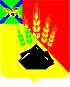 АДМИНИСТРАЦИЯ МИХАЙЛОВСКОГО МУНИЦИПАЛЬНОГО РАЙОНА ПОСТАНОВЛЕНИЕ 
_______________                                   с. Михайловка                               № _______________О внесении изменений в постановление администрации Михайловского муниципального района от 01.02.2021 № 103-па «Об утверждении муниципальной программы развития образования Михайловского муниципального района на 2021-2025гг.»В соответствии с Федеральными законами от 29.12.2012 № 273-ФЗ «Об образовании в Российской Федерации», от 06.10.2003 № 131-ФЗ «Об общих принципах организации местного самоуправления в Российской Федерации», Постановлением Правительства РФ от 26.12.2017 № 1642 «Об утверждении государственной программы Российской Федерации «Развитие образования», на основании решения Думы Михайловского муниципального района от 23.03.2023 № 318 администрации Михайловского муниципального района, Постановлением Администрации Приморского края от 16.12.2019 № 848-ПА «Об утверждении государственной программы Приморского края «Развитие образования Приморского края»ПОСТАНОВЛЯЕТ: 1. Внести изменения в муниципальную программу развития образования Михайловского муниципального района на 2021-2025 годы, утвержденную постановлением администрации Михайловского муниципального района от 01.02.2021 № 103-па «Об утверждении муниципальной программы развития образования Михайловского муниципального района на 2021-2025 гг.» (далее – Программа):1.1. Паспорт муниципальной программы изложить в новой редакции: 1.1.1 Общее образование.На начало 2022/2023 учебного года по образовательным программа начального, основного и среднего общего образования обучались 3863 обучающихся, функционировало 14 муниципальных общеобразовательных организаций. Во вторую смену обучались 297 человек (около 7,68% общего числа обучающихся), обучение в третью смену отсутствовало. Предоставляются субсидии из федерального бюджета Приморского края на модернизацию инфраструктуры общего образования и создание новых мест. При этом главной проблемой общего образования является потребность в педагогических кадрах. В 2022 году в системе общего образования трудились 296 педагогических работников из них 274 учителя. С 2020 года реализуется программа «Земский учитель», призванная восполнить дефицит квалифицированных кадров общеобразовательных организаций. С 1 сентября 2020 года выплачивается ежемесячное денежное вознаграждение за классное руководство педагогическим работникам. Ежегодно субсидируются мероприятия по созданию в общеобразовательных организациях условия для занятий физической культурой и спортом. В Михайловском муниципальном районе 18 обучающихся с ограниченными возможностями здоровья и 46 ребенка-инвалида. Реализация государственной политики в сфере образования обучающихся с ОВЗ и инвалидностью формируется по основному направлению – развитие системы инклюзивного образования. Продолжается выстраиваться преемственная вертикаль и межведомственное взаимодействие в части обеспечения указанным лицам прав на образование: оказание ранней помощи, создание условий для получения качественного доступного общего образования, психолого-педагогического сопровождения, профессиональной ориентации. Ключевыми вопросами в сфере общего образования являются преодоление школьной неуспешности детей, подъем престижа учительской профессии, укоренение социальных практик в школьной жизни.1.1.2 Дошкольное образование.Доступность дошкольного образования для детей в возрасте от 3 до 7 лет и для детей раннего возраста от (1,5 до 3 лет) в 2022 году составляла 100%. Все образовательные организации, реализующие программы дошкольного образования, осуществляют образовательную деятельность в соответствии ФГОС дошкольного образования, который обеспечивает интеграцию процессов воспитания, развития и обучения, в том числе в игровой форме.1.1.3 Дополнительное образование.В 2022 году охват детей дополнительными общеобразовательными программами составил 100%. В соответствии с общими приоритетными направлениями совершенствования системы дополнительного образования в Российской Федерации, закрепленными, в частности, Концепцией развития дополнительного образования детей до 2030 года, утвержденной распоряжением Правительства Российской Федерации от 31.03.2022 № 678-р, Федеральным проектом «Успех каждого ребенка» национального проекта «Образование», государственной программой Российской Федерации «Развитие образования», утвержденной постановлением Правительства Российской Федерации от 26.12.2017 № 1642, Указом Президента Российской Федерации от 01.06.2012 № 761, Приказом Минпросвещения России от 03.09.2019 № 467 «Об утверждении Целевой модели развития региональных систем дополнительного образования детей», в целях обеспечения равной доступности качественного дополнительного образования для детей на территории Михайловского муниципального района обеспечивается персонифицированный учет и персонифицированное финансирование дополнительного образования детей, реализуемые посредством предоставления детям сертификатов, используемых детьми для обучения по дополнительным общеобразовательным программам. Финансовое обеспечение реализации дополнительных общеразвивающих программ для детей осуществляется в соответствии с положениями Федерального закона от 13.07.2020 № 189-ФЗ «О государственном (муниципальном) социальном заказе на оказание государственных (муниципальных) услуг в социальной сфере» (далее – Федеральный закон № 189-ФЗ), в том числе с применением предусмотренного пунктом 1 части 2 статьи 9 Федерального закона № 189-ФЗ способа отбора исполнителей услуг в рамках персонифицированного финансирования дополнительного образования детей. Реализуемый финансово-экономический механизм позволяет всем организациям, в том числе не являющимся муниципальными учреждениями, имеющим лицензию на ведение образовательной деятельности, получить равный доступ к бюджетному финансированию. 1.1.4 Организация отдыха, оздоровления и занятости детей и подростковОсновными формами организации отдыха, оздоровления и занятости детей и подростков в летний период на территории района стали пришкольные оздоровительные лагеря.  Ежегодно обучающиеся района участвуют в летней оздоровительной кампании. В соответствии с постановлением администрации Михайловского муниципального района «О мерах по организации летнего отдыха, оздоровления и занятости детей в каникулярное время в 2020 году» от 21.07.2020 года № 646-па, на базе 8 общеобразовательных учреждений были открыты пришкольные лагеря с дневным пребыванием с охватом 341 человек (в 2019 г. 860 чел.) в возрасте от 6,5 до 15 лет. В целях оздоровления, занятости, интеллектуального и творческого развития, формирование культуры здорового образа жизни и привлечения детей, подростков и молодежи к активной творческой деятельности, разработан план мероприятий по организации досуга, спортивной и культурно-оздоровительной работы. Воспитательная работа каждого пришкольного лагеря составлена с учетом определенного направления. Большое внимание уделено нравственному, патриотическому и правовому воспитанию. В каждом лагере велась работа, направленная на профилактику девиантного поведения и пропаганду здорового образа жизни.  1.1.5 Развитие муниципальной методической службы обеспечения образовательных учреждений (МКУ «МСО ОУ»).С первых дней своего существования районная методическая служба стала координатором профессионального и общекультурного развития педагогов. Под её руководством создавались районные методические объединения педагогов, работали творческие группы, проводились семинары и педагогические чтения, конкурсы профессионального мастерства и конференции, курсы повышения квалификации, велось обобщение и распространение передового педагогического опыта.Увеличение кадрового потенциала является непременным условием успешного развития системы образования в районе. Развитие кадрового потенциала непосредственно связанно с развитием профессиональной среды: социальной, предметной, мотивационной, и подразумевает организацию деятельности муниципальной методической службы по обучению, переподготовке, повышению квалификации, развитию профессионального мастерства, поддержке молодых специалистов-выпускников педагогических учебных заведений на качественно новом уровне, в связи с этим, возникла необходимость в создании Программы развития муниципальной методической службы на 2021-2025 гг., В Программе развития муниципальной методической службы на 2021-2025 г.г. определены приоритетные направления, методы, формы и средства для осуществления непрерывного педагогического образования и профессионального развития педагогов, условия и факторы, влияющие на развитие. Данная подпрограмма призвана скоординировать всю методическую и экспериментальную работу, осуществляемую в образовательных учреждениях Михайловского района.В настоящее время в районе функционирует 14 общеобразовательных учреждений, 8 дошкольных образовательных учреждений и 2 учреждения дополнительного образования.Методическая служба - часть педагогической системы, состоящей из множества взаимосвязанных подсистем, обладающих общими структурными и функциональными элементами, подчинённых единым целям воспитания, образования и обучения учащихся.Методическая служба Михайловского района приняла за основу организации деятельности программно-целевую идеологию развития, в основу которой положены следующие факторы:1) социальный заказ на творческую личность учителя нового типа;2) личностно-гуманная ориентация образования в условиях непрерывности;3) инновационная деятельность в образовании для осуществления личностно - деятельностного подхода;4) реализация федеральной и региональной политики в области непрерывного образования.Для выполнения целей и задач методическая служба осуществляет следующие виды деятельности:1) обеспечение педагогических работников информацией об основных направлениях развития образования;2) диагностика и анализ информационно-методического сопровождения, методической и воспитательной работы в образовательных учреждениях и подготовка предложений по совершенствованию их работы;3) прогнозирование и планирование повышения квалификации, а также оказание организационно-методической помощи педагогическим работникам в повышении профессионального мастерства;4) организация и проведение мероприятий по повышению профессионального мастерства педагогических работников, организация инновационной и экспериментальной деятельности;5) выявление, изучение, оценка результативности педагогического опыта;6) обобщение и распространение результативного педагогического опыта;7) участие в совершенствовании системы управления образованием содержания и технологий образования;8) участие в разработке и реализации приоритетных направлений развития районной системы образования в соответствии с программой развития;9) определение содержания методической работы с педагогическими и руководящими кадрами;10) создание банков педагогической информации с использованием новых информационных технологий, проведение информационно-библиографической работы.Основные направления работы осуществляются в коллективных, групповых, индивидуальных формах работы через различные структурные подразделения (постоянные и временные): 1) долгосрочные, краткосрочные и выездные курсы повышения квалификации работников образования, проводимые Дальневосточным федеральным университетом (г. Уссурийск) и Приморским краевым институтом развития образования (г. Владивосток);2) проведение научно-практических конференций, семинаров, школ педагогического опыта, конкурсов профессионального мастерства и др.;3) проведение занятий творческих и проблемных групп, методических объединений;4) разработка и реализация индивидуальных маршрутов профессионального развития и др.1.1.6. Персонифицированное дополнительное образование детей:В соответствии с общими приоритетными направлениями совершенствования системы дополнительного образования в Российской Федерации, закрепленными, в частности, Концепцией развития дополнительного образования детей до 2030 года, утвержденной распоряжением Правительства Российской Федерации от 31.03.2022 № 678-р, Федеральным проектом «Успех каждого ребенка» национального проекта «Образование», государственной программой Российской Федерации «Развитие образования», утвержденной постановлением Правительства Российской Федерации от 26.12.2017 № 1642, Указом Президента Российской Федерации от 01.06.2012 № 761, Приказом Минпросвещения России от 03.09.2019 № 467 «Об утверждении Целевой модели развития региональных систем дополнительного образования детей», в целях обеспечения равной доступности качественного дополнительного образования для детей на территории Михайловского муниципального района обеспечивается персонифицированный учет и персонифицированное финансирование дополнительного образования детей, реализуемые посредством предоставления детям сертификатов, используемых детьми для обучения по дополнительным общеобразовательным программам. Финансовое обеспечение реализации дополнительных общеразвивающих программ для детей осуществляется в соответствии с положениями Федерального закона от 13.07.2020 № 189-ФЗ «О государственном (муниципальном) социальном заказе на оказание государственных (муниципальных) услуг в социальной сфере» (далее – Федеральный закон № 189-ФЗ), в том числе с применением предусмотренного пунктом 1 части 2 статьи 9 Федерального закона № 189-ФЗ способа отбора исполнителей услуг в рамках персонифицированного финансирования дополнительного образования детей. Реализуемый финансово-экономический механизм позволяет всем организациям, в том числе не являющимся муниципальными учреждениями, имеющим лицензию на ведение образовательной деятельности, получить равный доступ к бюджетному финансированию. Основная цель подпрограммы является обеспечение вариативности и доступности дополнительного образования детей в Михайловском муниципальном районе.Задачи подпрограммы:1) введение и обеспечение функционирования системы персонифицированного дополнительного образования детей, подразумевающей предоставление детям именных сертификатов дополнительного образования с возможностью использования в рамках механизмов персонифицированного финансирования.2) методическое и информационное сопровождение поставщиков услуг дополнительного образования, независимо от их формы собственности, семей и иных участников системы персонифицированного дополнительного образования. Мероприятие: «Обеспечение персонифицированного финансирования дополнительного образования детей».Предполагает:- введение и обеспечение функционирования системы персонифицированного дополнительного образования детей, подразумевающей предоставление детям именных сертификатов дополнительного образования с возможностью использования в рамках механизмов персонифицированного финансирования.- методическое и информационное сопровождение поставщиков услуг дополнительного образования, независимо от их формы собственности, семей и иных участников системы персонифицированного дополнительного образования. Целевые показатели подпрограммы.Порядок определения значений целевых показателей:Доля детей в возрасте от 5 до 18 лет, получающих дополнительное образование с использованием сертификата персонифицированного финансирования дополнительного образования, в общей численности детей, получающих дополнительное образование за счет бюджетных средств (за исключением обучающихся в образовательных организациях дополнительного образования детей со специальными наименованиями «детская школа искусств», «детская музыкальная школа», «детская хоровая школа», «детская художественная школа», «детская хореографическая школа», «детская театральная школа», «детская цирковая школа», «детская школа художественных ремесел» (далее - детские школы искусств).Характеризует степень внедрения механизма персонифицированного учета дополнительного образования детей.Определяется отношением числа детей в возрасте от 5 до 18 лет, использующих для получения дополнительного образования сертификаты персонифицированного финансирования дополнительного образования, к общей численности детей в возрасте от 5 до 18 лет, получающих дополнительное образование за счет бюджетных средств (за исключением обучающих в детских школах искусств).Рассчитывается по формуле: Спдо= (Чспдо / Чобуч5-18)*100%, где:Чспдо – численность детей в возрасте от 5 до 18 лет, использующих для получения дополнительного образования сертификаты персонифицированного финансирования дополнительного образования;Чобуч5-18 – общая численность детей в возрасте от 5 до 18 лет, получающих дополнительное образование по программам, финансовое обеспечение которых осуществляется за счет бюджетных средств (за исключением обучающих в детских школах искусств) (пообъектный мониторинг).Доля детей в возрасте от 5 до 18 лет, обучающихся по дополнительным общеразвивающим программам за счет социального сертификата на получение муниципальной услуги в социальной сфере.Характеризует степень внедрения механизма персонифицированного финансирования и доступность дополнительного образования.Определяется отношением числа детей в возрасте от 5 до 18 лет, обучающихся по дополнительным общеразвивающим программам за счет социального сертификата на получение муниципальной услуги в социальной сфере, к общей численности детей в возрасте от 5 до 18 лет, проживающих на территории муниципалитета.Рассчитывается по формуле: Спф= (Чдспф / Ч5-18)*100%, где:Чдспф – общая численность детей, обучающихся по дополнительным общеразвивающим программам за счет социального сертификата на получение муниципальной услуги в социальной сфере;Ч5-18 - численность детей в возрасте от 5 до 18 лет, проживающих на территории муниципалитета.Параметры системы персонифицированного финансированияПредельный объем индивидуальных гарантий по финансовому обеспечению муниципальных услуг в социальной сфере по направлению деятельности «реализация дополнительных общеразвивающих программ для детей» в расчете на одного ребенка на период действия программы персонифицированного финансирования устанавливается в часах в неделю в соответствии с положением о персонифицированном дополнительном образовании детей на территории Михайловского муниципального района.Предельное число социальных сертификатов, используемых для обучения по дополнительным общеразвивающим программам, не устанавливается и ограничивается исключительно предельными объемами финансового обеспечения социальных сертификатов, установленными на соответствующие периоды. Использование бюджетных средств для оплаты дополнительного образования детей не допускается, если принятие обязательств со стороны уполномоченного органа по оплате заключаемого с использованием социального сертификата договора об образовании приведет к превышению предельного объема финансового обеспечения социальных сертификатов, установленного для любого из выделенных периодов».Паспорт муниципальной программы1. Основные положения2. Показатели муниципальной программы3. Структура муниципальной программы «Развития образования Михайловского муниципального района на 2021-2025 гг.»4. Финансовое обеспечение муниципальной программы«Развития образования Михайловского муниципального района на 2021-2025гг.»Прогноз сводных показателей муниципальных заданий на оказание муниципальных услуг (выполнение работ) муниципальными учреждениямив рамках муниципальной программы2. Муниципальному казенному учреждению «Управление по организационно-техническому обеспечению деятельности администрации Михайловского муниципального района» (Корж С.Г.) разместить настоящее постановление на официальном сайте администрации Михайловского муниципального района.3. Контроль над исполнением данного постановления возложить на начальника управления по вопросам образования администрации Михайловского муниципального района Чепала А.Ф.Глава Михайловского муниципального района – Глава администрации района                                                         В.В. АрхиповНаименование целевого показателяЕдиница измеренияБазовый показатель2023    2024   2025 Доля детей в возрасте от 5 до 18 лет, получающих дополнительное образование с использованием сертификата персонифицированного финансирования дополнительного образования, в общей численности детей, получающих дополнительное образование за счет бюджетных средств (за исключением обучающихся в образовательных организациях дополнительного образования детей со специальными наименованиями «детская школа искусств», «детская музыкальная школа», «детская хоровая школа», «детская художественная школа», «детская хореографическая школа», «детская театральная школа», «детская цирковая школа», «детская школа художественных ремесел»%070%70%70%Доля детей в возрасте от 5 до 18 лет, обучающихся по дополнительным общеразвивающим программам за счет социального сертификата на получение муниципальной услуги в социальной сфере%0     2,5%не менее 3%не менее 5%1.Период действия программы персонифицированного финансированияС 1 сентября 2023 года по 31 августа 2024 года, тыс. рублей2.Категория детей, которым предоставляются сертификаты ПФДОДети в возрасте от 5 до 18 лет3.Предельный объем финансового обеспечения социальных сертификатов на получение муниципальных услуг в социальной сфере по направлению деятельности «реализация дополнительных общеразвивающих программ для детей» на период действия программы персонифицированного финансирования, рублей2500,004.Предельный объем финансового обеспечения социальных сертификатов на получение муниципальных услуг в социальной сфере по направлению деятельности «реализация дополнительных общеразвивающих программ для детей» на период с 01 сентября 2023 года по 31 декабря 2023 года, рублей1000,005.Предельный объем финансового обеспечения социальных сертификатов на получение муниципальных услуг в социальной сфере по направлению деятельности «реализация дополнительных общеразвивающих программ для детей» на период с 1 января 2024 года по 31 августа 2024 года, рублей1500,00Куратор муниципальной программыЧепала Алёна Федоровна – начальник управления по вопросам образования администрации Михайловского муниципального районаОтветственный исполнитель муниципальной программыУправление по вопросам образования администрации Михайловского муниципального районаСоисполнитель муниципальной программыМуниципальное казённое учреждение «Методическая служба обеспечения образовательных учрежденийОбразовательные учреждения Михайловского муниципального районаПериод реализации муниципальной программыМуниципальная программа реализуется в течении 2021-2025 годов в один этапЦели муниципальной программыУдовлетворение потребностей населения обеспечением доступного и качественного образования всех видов и уровней для детей и молодежи, соответствующего современным стандартам и  требованиям   социально-экономического развития Михайловского муниципального района;ПодпрограммыПодпрограмма 1 «Развитие общего образования»;Подпрограмма 2 «Развитие дошкольного образования»;Подпрограмма 3 «Развитие дополнительного образования»;Подпрограмма 4 «Организация отдыха, оздоровления и занятости детей и подростков»;Подпрограмма 5 «Развитие муниципальной методической службы обеспечения образовательных учреждений (МКУ «МСО ОУ»);Подпрограмма 6 «Персонифицированное дополнительное образование детей»;Объемы средств местного бюджета на финансирование муниципальной программы и прогнозная оценка привлекаемых на реализацию ее целей средств краевого и федерального бюджетов, иных внебюджетных источников, бюджетов муниципальных образований Михайловского района в случае участия в реализации муниципальной программ поселенийПрогнозируемый объем финансового обеспечения Программы составляет 4 229 700,855 тыс. рублей, в том числе по годам:2021 год – 742 165,181 тыс. рублей.2022 год – 839 507,841 тыс. рублей.2023 год – 860 955,590 тыс. рублей.2024 год – 882 164,008 тыс. рублей.2025 год – 904 908,235 тыс. рублей.Из них, за счет средств местного бюджета – 1 442 007,176 тыс. рублей, в том числе по годам:2021 год – 291 932,677 тыс. рублей.2022 год – 301 064,659 тыс. рублей.2023 год – 301 237,840 тыс. рублей.2024 год – 278 386,000 тыс. рублей.2025 год – 269 386,000 тыс. рублей.Прогнозная оценка средств, привлекаемых на реализацию Программы:из средств краевого бюджета составляет – 2 447 532,446 тыс. рублей, в том числе по годам: 2021 год – 397 305,782 тыс. рублей.2022 год – 450 917,315 тыс. рублей.2023 год – 494 490,036 тыс. рублей.2024 год – 536 537,543 тыс. рублей.2025 год – 568 281,770 тыс. рублей.из средств федерального бюджета составляет – 257 631,493 тыс. рублей, в том числе по годам:2021 год – 39 645,527 тыс. рублей.2022 год – 68 889,316 тыс. рублей.2023 год – 48 615,720 тыс. рублей.2024 год – 50 240,465 тыс. рублей. 2025 год – 50240,465 тыс. рублей.из внебюджетных источников составляет – 82 529,740 тыс. рублей, в том числе по годам:2021 год – 13 281,195 тыс. рублей.2022 год – 18 636,551 тыс. рублей.2023 год – 16 611,994 тыс. рублей.2024 год – 17 000,000 тыс. рублей.2025 год – 17 000,000 тыс. рублей.Влияние муниципальной программы на достижение национальных целей развития Российской Федерации- Создание условий в получении дошкольного образования для раннего развития детей в возрасте до трёх лет; - внедрение на всех уровнях общего образования новых методов обучения и воспитания, образовательных технологий, обеспечивающих освоение обучающимися базовых навыков и умений, повышение их мотивации к обучению и вовлеченности в образовательный процесс;        - достижение качества образования, соответствующего современным стандартам;- формирование эффективной системы выявления, поддержки и развития способностей и талантов у детей и молодёжи, основанной на принципах справедливости, всеобщности и направленной на самоопределение и профессиональную ориентацию всех обучающихся;        - создание в общеобразовательных организациях, условий для занятий физкультурой и спортом;         -  совершенствование и развитие системы организации отдыха, оздоровления и занятости детей и подростков способствующей воспитанию и развитию детей, подростков, проживающих на территории Михайловского муниципального района; - обеспечение равной доступности качественного дополнительного образования для детей путем реализации механизма персонифицированного учета; -создание современной образовательной среды, включая цифровую;-  внедрение национальной системы профессионального роста, повышения квалификации педагогических работников в ЦНППМ- удовлетворение профессиональных и социальных запросов молодых педагогов и содействия их профессиональному росту- обеспечение вариативности и доступности дополнительного образования детей в Михайловском муниципальном районе.№ п/пНаименование показателяЕдиница измерения (по ОКЕИ)Значение показателейЗначение показателейЗначение показателейЗначение показателейЗначение показателейЗначение показателейДокументОтветственный за достижение показателяСвязь с показателями национальных целей№ п/пНаименование показателяЕдиница измерения (по ОКЕИ)Базовое значение (2020 год)2021 год2022 год2023 год2024 год2025 годДокументОтветственный за достижение показателяСвязь с показателями национальных целей123456789101112Цель № 1 «Удовлетворение потребностей населения обеспечением доступного и качественного образования всех видов и уровней для детей и молодежи, соответствующего современным стандартам и требованиям   социально-экономического развития Михайловского муниципального района»Цель № 1 «Удовлетворение потребностей населения обеспечением доступного и качественного образования всех видов и уровней для детей и молодежи, соответствующего современным стандартам и требованиям   социально-экономического развития Михайловского муниципального района»Цель № 1 «Удовлетворение потребностей населения обеспечением доступного и качественного образования всех видов и уровней для детей и молодежи, соответствующего современным стандартам и требованиям   социально-экономического развития Михайловского муниципального района»Цель № 1 «Удовлетворение потребностей населения обеспечением доступного и качественного образования всех видов и уровней для детей и молодежи, соответствующего современным стандартам и требованиям   социально-экономического развития Михайловского муниципального района»Цель № 1 «Удовлетворение потребностей населения обеспечением доступного и качественного образования всех видов и уровней для детей и молодежи, соответствующего современным стандартам и требованиям   социально-экономического развития Михайловского муниципального района»Цель № 1 «Удовлетворение потребностей населения обеспечением доступного и качественного образования всех видов и уровней для детей и молодежи, соответствующего современным стандартам и требованиям   социально-экономического развития Михайловского муниципального района»Цель № 1 «Удовлетворение потребностей населения обеспечением доступного и качественного образования всех видов и уровней для детей и молодежи, соответствующего современным стандартам и требованиям   социально-экономического развития Михайловского муниципального района»Цель № 1 «Удовлетворение потребностей населения обеспечением доступного и качественного образования всех видов и уровней для детей и молодежи, соответствующего современным стандартам и требованиям   социально-экономического развития Михайловского муниципального района»Цель № 1 «Удовлетворение потребностей населения обеспечением доступного и качественного образования всех видов и уровней для детей и молодежи, соответствующего современным стандартам и требованиям   социально-экономического развития Михайловского муниципального района»Цель № 1 «Удовлетворение потребностей населения обеспечением доступного и качественного образования всех видов и уровней для детей и молодежи, соответствующего современным стандартам и требованиям   социально-экономического развития Михайловского муниципального района»Цель № 1 «Удовлетворение потребностей населения обеспечением доступного и качественного образования всех видов и уровней для детей и молодежи, соответствующего современным стандартам и требованиям   социально-экономического развития Михайловского муниципального района»Цель № 1 «Удовлетворение потребностей населения обеспечением доступного и качественного образования всех видов и уровней для детей и молодежи, соответствующего современным стандартам и требованиям   социально-экономического развития Михайловского муниципального района»1Доля детей в возрасте 1-6 лет, получающих дошкольную образовательную услугу и (или) по их содержанию в муниципальных образовательных учреждениях в общей численности детей в возрасте 1-6 лет%52,458,657,055,055,255,3Стратегии социально-экономического развития Михайловского муниципального района на период 2012-2025 гг.п 2.2.1.1.№7Управление по вопросам образования Михайловского муниципального районастепень удовлетворенности населения качеством предоставления образовательных услуг; доля воспитанников муниципальных дошкольных образовательных учреждений, обучающихся по требованиям ФГОС дошкольного образования; доля охвата детей в возрасте от 1,5 до 6 лет, получающих услугу общедоступного и бесплатного дошкольного образования по основным образовательным программам и (или) услугу  по присмотру и уходу за ребенком в образовательных учреждениях ММР2Доля детей в возрасте 1-6 лет, стоящих на учёте для определения в муниципальные дошкольные образовательные учреждения, в общей численности детей  в возрасте 1-6%12,011,9011,711,511,511,5Стратегии социально-экономического развития Михайловского муниципального района на период 2012-2025 гг.п 2.2.1.1.№8Управление по вопросам образования Михайловского муниципального районастепень удовлетворенности населения качеством предоставления образовательных услуг; доля воспитанников муниципальных дошкольных образовательных учреждений, обучающихся по требованиям ФГОС дошкольного образования;3Доля детей первой и второй групп здоровья в общей численности обучающихся в муниципальных образовательных учреждениях %96,996,996,197,397,497,5Стратегии социально-экономического развития Михайловского муниципального района на период 2012-2025 гг.п 2.2.1.1.№9Управление по вопросам образования Михайловского муниципального районавысокий показатель вовлеченных детей первой и второй  группы здоровья в образовательные мероприятия различного уровня4Доля муниципальных общеобразовательных учреждений, соответствующих современным требованиям обучения, в общем количестве муниципальных общеобразовательных учреждений%100100100100,0100,0100,0Распоряжение Правительства РФ от 01.10.2021 №2765-рУправление по вопросам образования Михайловского муниципального районастепень удовлетворенности населения качеством предоставления образовательных услуг;5Доля обучающихся в муниципальных общеобразовательных учреждениях, занимающихся во вторую (третью) смену, в общей численности обучающихся в муниципальных общеобразовательных учреждений%6,5610,910,710,710,710,7Стратегии социально-экономического развития Михайловского муниципального района на период 2012-2025 гг.п 2.2.1.1.№11Управление по вопросам образования Михайловского муниципального районадостижение высокого уровня подготовки6 Доля детей в возрасте от 5 до 18 лет, получающих дополнительное образование с использованием сертификата персонифицированного финансирования дополнительного образования, в общей численности детей, получающих дополнительное образование за счет бюджетных средств (за исключением обучающихся в образовательных организациях дополнительного образования детей со специальными наименованиями «детская школа искусств», «детская музыкальная школа», «детская хоровая школа», «детская художественная школа», «детская хореографическая школа», «детская театральная школа», «детская цирковая школа», «детская школа художественных ремесел» (далее - детские школы искусств)%6060,677,077,077,0Паспорт регионального проекта «Успех каждого ребенка»Управление по вопросам образования Михайловского муниципального районаОбеспечение вариативности и доступности дополнительного образования;Степень удовлетворенности населения качеством предоставления образовательных услуг.7 Доля детей в возрасте от 5 до 18 лет, обучающихся по дополнительным общеразвивающим программам за счет социального сертификата на получение муниципальной услуги в социальной сфере1,81,82,535Паспорт регионального проекта «Успех каждого ребенка»Управление по вопросам образования Михайловского муниципального районаОбеспечение вариативности и доступности дополнительного образования;степень удовлетворенности населения качеством предоставления образовательных услуг; повышение качества услуг дополнительного образования8Индекс вовлеченности в систему воспитания гармонично развитой и социально ответственной личности на основе духовно-нравственных ценностей народов Российской Федерации, исторических и национально-культурных традиций%100100100100100100Распоряжение Правительства РФ от 01.10.2021 №2765-рУправление по вопросам образования Михайловского муниципального районаСоздание условий для воспитания гармонично развитой личности на основе духовно-нравственных ценностей народов РФ исторических и национально-культурных традиций9Доля общеобразовательных организаций оснащенных в целях внедрения цифровой образовательной среды%021,435,742,842.842,8Распоряжение Правительства РФ от 01.10.2021 №2765-рУправление по вопросам образования Михайловского муниципального районаКачественное общее образование в достижении «Цифровой зрелости»10Доля обучающихся, для которых созданы равные условия получения качественного образования вне зависимости от места их нахождения, посредством предоставления доступа к федеральной информационной сервисной платформе цифровой образовательной среды%100100100100100100Распоряжение Правительства РФ от 01.10.2021 №2765-рУправление по вопросам образования Михайловского муниципального районаПовышение степени доступности качества образовательных услуг11Доля педагогических работников образовательной организации прошедших курсы повышения квалификации, в том числе в ЦНППМ %99,699,899,8100100100Распоряжение Правительства РФ от 01.10.2021 №2765-рУправление по вопросам образования Михайловского муниципального районаСоздание условий для прохождения курсов повышения квалификации переподготовки12Обеспечение деятельности советников по воспитанию и взаимодействию с детскими общественными организациями%000100100100Постановление администрации Приморского края от 16.12.2019 №848-па «Об утверждении программы Приморского края «Развитие образования Приморского края» п 6.6.8.1Управление по вопросам образования Михайловского муниципального районадостижение высокого уровня подготовки количества одарённых детей и талантливой молодежи, получающих необходимую комплексную поддержку и развитие в образовательных организациях общего, среднего специального и высшего образования13Доля обучающихся по образовательным программам основного и среднего общего образования, охваченных мероприятиями, направленными на раннюю профессиональную ориентацию, в том числе в рамках программы "Билет в будущее"%1,681,701,722,253,04,0Распоряжение Правительства РФ от 01.10.2021 №2765-р Федеральный проект «Успех каждого ребенка»Управление по вопросам образования Михайловского муниципального районаОрганизация комплекса мероприятий, направленных на раннюю профориентацию, включая "Билет в будущее" Обеспечение развития профессиональной ориентации14Отношение средней заработной платы педагогических работников к общей средней заработной плате работников организаций, осуществляющих образовательную деятельность по основным общеобразовательным программам%10599105109109109Постановление администрации ПК от 16.12.2019 № 848-ПА об утверждении государственной программы ПК «Развитие образования Приморского края»Управление по вопросам образования Михайловского муниципального районаПовышение качества общего образования15Обеспечение  бесплатным питанием детей обучающихся в общеобразовательных учреждениях ММР%100100100100100100Закон Приморского края от 23.10.2018 № 388-К «Об обеспечении бесплатным питанием детей, обучающихся в государственных (краевых) и муниципальных общеобразовательных организация Приморского края», постановление губернатора Приморского края № 72-пг от 06.12.2018 г. «О порядке обеспечения обучающихся в государственных (краевых) и муниципальных общеобразовательных организациях бесплатным питанием».Управление по вопросам образования Михайловского муниципального районастепень удовлетворенности населения качеством предоставления образовательных услуг;Создание условий для сохранения и укрепления здоровья обучающихся16Обеспечение горячим питанием обучающихся получающих начальное  общее образование в общеобразовательных учреждениях%100100100100100100Закон Приморского края от 23.10.2018 № 388-К «Об обеспечении бесплатным питанием детей, обучающихся в государственных (краевых) и муниципальных общеобразовательных организация Приморского края», постановление губернатора Приморского края № 72-пг от 06.12.2018 г. «О порядке обеспечения обучающихся в государственных (краевых) и муниципальных общеобразовательных организациях бесплатным питанием». Управление по вопросам образования Михайловского муниципального районастепень удовлетворенности населения качеством предоставления образовательных услуг;создание условий для сохранения и укрепления здоровья обучающихся17Доля обучающихся общеобразовательных учреждений ММР охваченных различными видами отдыха, оздоровления  и занятости, от общего числа обучающихся общеобразовательных учреждений ММР%6973758080100Приказ Министерства образования Приморского края № пр.23а549 от 13.04.2023 «О мерах по организации отдыха, оздоровления и занятости детей в 2023 году»Управление по вопросам образованияобеспечение максимальной занятости детей, обучающихся в общеобразовательных учреждениях, в учебное и каникулярное время и организация трудоустройства подростков в возрасте от 14 до 18 лет, обучающихся в общеобразовательных учреждениях18Доля образовательных учреждений на базе которых в каникулярный период функционируют пришкольные лагеря для детей и подростков ММР %93,093,093,093,093,093,0Приказ Министерства образования Приморского края № пр.23а549 от 13.04.2023 «О мерах по организации отдыха, оздоровления и занятости детей в 2023 году»Управление по вопросам образованияобеспечение максимальной занятости детей, организация отдыха, оздоровления обучающихся в образовательных учреждениях в ММР19Доля педагогических работников в возрасте до 35 лет в общей численности педагогических работников в ММР%363636,136,143,147,5п. 2.6 Постановления Администрации ПК от 16.12.2019 № 848-паУправление по вопросам образованияОбеспечение государственных гарантий20Доля выпускников общеобразовательных учреждений, сдавших единый государственный экзамен по русскому языку и математике, в общей численности выпускников общеобразовательных учреждений, сдавших единый государственный экзамен по данным предметам%93,3100100100100100п. 2.2.5 Постановления Администрации ПК от 16.12.2019 № 848-паУправление по вопросам образования Михайловского муниципального районаДостижение высокого уровняподготовки обучающихся общеобразовательных учреждений21Доля выпускников общеобразовательных учреждений, не получивших аттестат о среднем (полном) образовании, в общей численности выпускников муниципальных общеобразовательных учреждений%000000п. 2.2.5 Постановления Администрации ПК от 16.12.2019 № 848-паУправление по вопросам образования Михайловского муниципального районаДостижение высокого уровняподготовки обучающихся общеобразовательных учреждений22Количество образовательных учреждений принимающих участие в реализации мероприятий по  инициативным проектамЕди-ниц011100Постановление Приморского края от 25.09.2020 № 837-пп о внесении изменений в постановление администрации ПК от 19.12.2019 № 860-па «Об утверждении государственной программы Приморского края «Экономическое развитие и инновационная экономика ПК» на 2020-2027 годы.Управление по вопросам образования Михайловского муниципального районаДоля населения Михайловского муниципального района, вовлечённая в бюджетный процесс;Количество реализованных проектов.23Количество образовательных учреждений в которых обновлена материально техническая база в рамках «Модернизации школьных систем образовании»Еди-ниц004000Распоряжение Правительства ПК от 30.05.2022 № 241-рп о региональном проекте «Модернизация школьных систем образования в ПК»Управление по вопросам образования Михайловского муниципального районаОснащение отремонтированных зданий общеобразовательных организаций средствами обучения и воспитания24Количество проведенных мероприятий в образовательных учреждениях, в которых созданы условия для организации образовательного процесса соответствующих современным требованиямЕди-ниц1042031573522Постановление от 28.09.2020 № 28 об утверждении санитарных правил СП 2.4.3648-20 «Санитарно-эпидемиологические требования к организациям воспитания и обучения, отдыха и оздоровления детей и молодежи»Управление по вопросам образования Михайловского муниципального районастепень удовлетворенности населения качеством предоставления образовательных услуг;Повышение качества образования25Доля детей в возрасте 5-18 лет, получающих услуги по дополнительному образованию в организациях различной организационно-правовой формы и формы собственности, в общей численности детей данной возрастной группы%45,1263,070,078,078,078,0Стратегии социально-экономического развития Михайловского муниципального района на период 2012-2025 гг.п 2.2.1.1.№11Управление по вопросам образования Михайловского муниципального районаобеспечение максимальной занятости детей, в образовательных учреждениях в ММР26Достижения высоко уровня подготовки%100100100100100100Постановления Администрации ПК от 16.12.2019 № 848-паУправление по вопросам образования Михайловского муниципального районаПовышение качества образования№ п/пНаименование мероприятия структурного элементаКраткое описание ожидаемых результатов от реализации мероприятий структурного элементаСвязь мероприятия с показателями муниципальной программы12341.Подпрограмма  1 «Развитие общего образования»Подпрограмма  1 «Развитие общего образования»Подпрограмма  1 «Развитие общего образования»1.1.Региональный проект «Модернизация школьных систем образования в Приморском крае» (Чепала Алёна Федоровна – куратор)Региональный проект «Модернизация школьных систем образования в Приморском крае» (Чепала Алёна Федоровна – куратор)Региональный проект «Модернизация школьных систем образования в Приморском крае» (Чепала Алёна Федоровна – куратор)Ответственный за реализацию – управление по вопросам образования администрации Михайловского муниципального районаСрок реализации – 2022 – 2025 гг.Срок реализации – 2022 – 2025 гг.1.1.1.Реализация мероприятий по модернизации школьных систем образованияОснащение отремонтированных зданий общеобразовательных организаций средствами обучения и воспитанияКоличество образовательных учреждений в которых обновлена материально техническая база в рамках «Модернизации школьных систем образовании1.2.Реализация проектов инициативного бюджетирования по направлению «Твой проект» (Чепала Алёна Федоровна – куратор)Реализация проектов инициативного бюджетирования по направлению «Твой проект» (Чепала Алёна Федоровна – куратор)Реализация проектов инициативного бюджетирования по направлению «Твой проект» (Чепала Алёна Федоровна – куратор)Ответственный за реализацию – управление по вопросам образования администрации Михайловского муниципального районаСрок реализации – 2021– 2025 гг.Срок реализации – 2021– 2025 гг.1.2.1.Реализация проектов инициативного бюджетирование «Твой проект»Доля населения Михайловского муниципального района, вовлечённая в бюджетный процесс,100 % выполнение реализованных проектов.Количество образовательных учреждений в которых обновлена материально техническая база в рамках «Модернизации школьных систем образовании»1.3.Комплекс процедурных мероприятий «Реализация общеобразовательных программ и развитие системы общего образования»Комплекс процедурных мероприятий «Реализация общеобразовательных программ и развитие системы общего образования»Комплекс процедурных мероприятий «Реализация общеобразовательных программ и развитие системы общего образования»Ответственный за реализацию – управление по вопросам образования администрации Михайловского муниципального районаСрок реализации – 2021 – 2025 гг.Срок реализации – 2021 – 2025 гг.1.3.1.Обеспечение деятельности районных бюджетных муниципальных учрежденийВыполнение муниципального заданияПовышение степени доступности качества образовательных услуг;Достижение высокого уровня подготовки обучающихся общеобразовательных учрежденийУдовлетворенность населения качеством предоставления образовательных услугДостижение высокого уровня подготовки;Доля муниципальных общеобразовательных учреждений, соответствующих современным требованиям обучения, в общем количестве муниципальных общеобразовательных учреждений;1.3.2.Развитие материально-технической базы бюджетных общеобразовательных муниципальных учрежденийОбновление материально технической базы в образовательных учрежденияхКоличество проведенных мероприятий в образовательных учреждениях, в которых созданы условия для организации образовательного процесса соответствующих современным требованиям1.3.3.Проведение мероприятий по обеспечению деятельности советников директора по воспитанию и взаимодействию Достижение высокого уровня подготовки количества одарённых детей и талантливой молодежи, получающих необходимую комплексную поддержку и развитие в образовательных организациях общего, среднего специального и высшего образованияОбеспечение деятельности советников по воспитанию и взаимодействию с детскими общественными организациями1.3.4.Ежемесячное денежное вознаграждение за классное руководство педагогическим работникам государственных и муниципальных общеобразовательных организаций100 % классных руководителей в общеобразовательных учреждениях получили денежные вознагражденияОтношение средней заработной платы педагогических работников к общей средней заработной плате работников организаций, осуществляющих образовательную деятельность по основным общеобразовательным программам1.3.5.Реализация дошкольного, общего и дополнительного образования в муниципальных общеобразовательных учреждениях по основным общеобразовательным программамВыполнение муниципального заданияПовышение степени доступности качества образовательных услуг;Достижение высокого уровня подготовки обучающихся общеобразовательных учрежденийУдовлетворенность населения качеством предоставления образовательных услугДостижение высокого уровняПодготовки обучающихся общеобразовательных учрежденийДостижение высокого уровня подготовки;Доля выпускников общеобразовательных учреждений, сдавших единый государственный экзамен по русскому языку и математике, в общей численности выпускников общеобразовательных учреждений, сдавших единый государственный экзамен по данным предметам;Доля выпускников общеобразовательных учреждений, не получивших аттестат о среднем (полном) образовании, в общей численности выпускников муниципальных общеобразовательных учреждений.1.3.6.Осуществление отдельных государственных полномочий по обеспечению бесплатным питанием детей, обучающихся в муниципальных общеобразовательных организацияхУдовлетворенность населения качеством предоставления образовательных услуг;Создание условий для сохранения и укрепления здоровья обучающихсяОбеспечение  бесплатным питанием детей обучающихся в общеобразовательных учреждениях ММР1.3.7.Осуществление отдельных государственных полномочий по обеспечению мер социальной поддержки педагогическим работникам муниципальных образовательных организацийОбеспечение государственных гарантийДоля педагогических работников в возрасте до 35 лет в общей численности педагогических работников в ММР1.3.8.Расходы на организацию бесплатного горячего питания обучающихся, получающих начальное общее образование в государственных и муниципальных образовательных организациях (муниципальные образовательные организации)100 % обучающихся, получающих начальное общее образование в общеобразовательных учреждениях получают бесплатное горячее питание.Обеспечение горячим питанием обучающихся получающих начальное  общее образование в общеобразовательных учреждениях1.3.9.Расходы на поддержку педагогических работников в муниципальных образовательных организацияхОбеспечение государственных гарантийДоля педагогических работников в возрасте до 35 лет в общей численности педагогических работников в ММР2.Подпрограмма 2 «Развитие дошкольного образование»Подпрограмма 2 «Развитие дошкольного образование»Подпрограмма 2 «Развитие дошкольного образование»2.1.Комплекс процедурных мероприятий «Реализация образовательных программ дошкольного образования»Комплекс процедурных мероприятий «Реализация образовательных программ дошкольного образования»Комплекс процедурных мероприятий «Реализация образовательных программ дошкольного образования»Ответственный за реализацию – управление по вопросам образования администрации Михайловского муниципального районаСрок реализации – 2021 -2025 гг.Срок реализации – 2021 -2025 гг.2.1.1Обеспечение деятельности районных бюджетных муниципальных учрежденийВыполнение муниципального заданияПовышение степени доступности качества образовательных услуг;Достижение высокого уровня подготовки обучающихся общеобразовательных учрежденийУдовлетворенность населения качеством предоставления образовательных услугДоля детей в возрасте от 1-6 лет, получающих дошкольную образовательную услугу и (или) по их содержанию в муниципальных образовательных учреждениях в общей численности детей в возрасте 1-6 летДоля детей в возрасте 1-6 лет, стоящих на учёте для определения в муниципальные дошкольные образовательные учреждения, в общей численности детей  в возрасте 1-62.1.2.Развитие материально – технической базы бюджетных дошкольных образовательных муниципальных учрежденийОбновление материально технической базы в образовательных учрежденияхКоличество проведенных мероприятий в образовательных учреждениях, в которых созданы условия для организации образовательного процесса соответствующих современным требованиям2.1.3.Обеспечение государственных гарантий реализации прав на получение общедоступного и бесплатного дошкольного образования в муниципальных дошкольных образовательных организацияхВыполнение муниципального заданияПовышение степени доступности качества образовательных услуг;Достижение высокого уровня подготовки обучающихся общеобразовательных учрежденийУдовлетворенность населения качеством предоставления образовательных услугДоля детей в возрасте от 1-6 лет, получающих дошкольную образовательную услугу и (или) по их содержанию в муниципальных образовательных учреждениях в общей численности детей в возрасте 1-6 летДоля детей в возрасте 1-6 лет, стоящих на учёте для определения в муниципальные дошкольные образовательные учреждения, в общей численности детей  в возрасте 1-62.1.4.Осуществление отдельных государственных полномочий по обеспечению мер социальной поддержки педагогическим работникам муниципальных образовательных организацийОбеспечение государственных гарантийДоля педагогических работников в возрасте до 35 лет в общей численности педагогических работников в ММР3.Подпрограмма 3 «Развитие дополнительного образования»Подпрограмма 3 «Развитие дополнительного образования»Подпрограмма 3 «Развитие дополнительного образования»3.1.Комплекс процедурных мероприятий «Реализация образовательных программ дополнительного образования»Комплекс процедурных мероприятий «Реализация образовательных программ дополнительного образования»Комплекс процедурных мероприятий «Реализация образовательных программ дополнительного образования»Ответственный за реализацию – управление по вопросам образования администрации Михайловского муниципального районаСрок реализации – 2021 -2025 гг.Срок реализации – 2021 -2025 гг.3.1.1.Обеспечение деятельности районных бюджетных муниципальных учрежденийВыполнение муниципального заданияОбеспечение максимальной занятости детей, в образовательных учреждениях в ММРДоля детей в возрасте 5-18 лет, получающих услуги по дополнительному образованию в организациях различной организационно-правовой формы и формы собственности, в общей численности детей данной возрастной группы3.1.2.Развитие материально-технической базы бюджетных учреждений дополнительного образованияОбновление материально технической базы в образовательных учрежденияхКоличество проведенных мероприятий в образовательных учреждениях, в которых созданы условия для организации образовательного процесса соответствующих современным требованиям3.1.3.Осуществление отдельных государственных полномочий по обеспечению мер социальной поддержки педагогическим работникам муниципальных образовательных организацийОбеспечение государственных гарантийДоля педагогических работников в возрасте до 35 лет в общей численности педагогических работников в ММР4.Подпрограмма 4 «Организация отдыха, оздоровления и занятости детей и подростков»Подпрограмма 4 «Организация отдыха, оздоровления и занятости детей и подростков»Подпрограмма 4 «Организация отдыха, оздоровления и занятости детей и подростков»4.1.Комплекс процедурных мероприятий «Повышение доступности услуг по организации отдыха, оздоровления и занятости детей и подростков»Комплекс процедурных мероприятий «Повышение доступности услуг по организации отдыха, оздоровления и занятости детей и подростков»Комплекс процедурных мероприятий «Повышение доступности услуг по организации отдыха, оздоровления и занятости детей и подростков»Ответственный за реализацию – управление по вопросам образования администрации Михайловского муниципального районаСрок реализации – 2021 -2025 гг.Срок реализации – 2021 -2025 гг.4.1.1.Организация отдыха детей в каникулярное время в бюджетных общеобразовательных муниципальных учрежденияхОбеспечение максимальной занятости детей, обучающихся в общеобразовательных учреждениях, в учебное и каникулярное время и организация; Трудоустройства подростков в возрасте от 14 до 18 лет, обучающихся в общеобразовательных учрежденияхДоля обучающихся общеобразовательных учреждений ММР охваченных различными видами отдыха, оздоровления  и занятости, от общего числа обучающихся общеобразовательных учреждений ММР4.1.2.Организация и обеспечение оздоровления и отдыха детей Приморского края (за исключением организации отдыха детей в каникулярное время)Обеспечение максимальной занятости детей, организация отдыха, оздоровления обучающихся в образовательных учреждениях в ММРДоля образовательных учреждений на базе которых в каникулярный период функционируют пришкольные лагеря для детей и подростков ММР 5.Подпрограмма 5 «Развитие муниципальной методической службы обеспечения образовательных учреждений»Подпрограмма 5 «Развитие муниципальной методической службы обеспечения образовательных учреждений»Подпрограмма 5 «Развитие муниципальной методической службы обеспечения образовательных учреждений»5.1.Комплекс процедурных мероприятий по развитию муниципальной методической службы обеспечения образовательных учрежденийКомплекс процедурных мероприятий по развитию муниципальной методической службы обеспечения образовательных учрежденийКомплекс процедурных мероприятий по развитию муниципальной методической службы обеспечения образовательных учрежденийОтветственный за реализацию – управление по вопросам образования администрации Михайловского муниципального районаСрок реализации – 2021 -2025 гг.Срок реализации – 2021 -2025 гг.5.1.1.Обеспечение деятельности районных казенных муниципальных учрежденийСоздание единого методического информационного пространства района, способствующего росту методической культуры и компетенции руководителей и педагогов ОУ, апробирование модели методической службы, ориентированной на развитие образования и удовлетворяющей возросшим потребностям методического обеспечения процессов.Достижения высоко уровня подготовки5.1.2.Организация и обеспечение оздоровления и отдыха детей приморского края (за исключением организации отдыха детей в каникулярное время) – (компенсация части путевок родителям , законным представителям)Обеспечение максимальной занятости детей, обучающихся в общеобразовательных учреждениях, в учебное и каникулярное время и организация.Доля обучающихся общеобразовательных учреждений ММР охваченных различными видами отдыха, оздоровления  и занятости, от общего числа обучающихся общеобразовательных учреждений ММР6.Подпрограмма 6 «Персонифицированное дополнительное образование»Подпрограмма 6 «Персонифицированное дополнительное образование»Подпрограмма 6 «Персонифицированное дополнительное образование»6.1.Обеспечение персонифицированного финансирования дополнительного образования детейОбеспечение персонифицированного финансирования дополнительного образования детейОбеспечение персонифицированного финансирования дополнительного образования детейОтветственный за реализацию – управление по вопросам образования администрации Михайловского муниципального районаСрок реализации – 2023 -2025 гг.Срок реализации – 2023 -2025 гг.6.1.1.Введение и обеспечение функционирования системы персонифицированного дополнительного образования детей, подразумевающей предоставление детям именных сертификатов дополнительного образования с возможностью использования в рамках механизмов персонифицированного финансирования.Обеспечение вариативности и доступности дополнительного образованияДоля детей в возрасте от 5 до 18 лет, обучающихся по дополнительным общеразвивающим программам за счет социального сертификата на получение муниципальной услуги в социальной сфере6.1.2.Методическое и информационное сопровождение поставщиков услуг дополнительного образования, независимо от их формы собственности, семей и иных участников системы персонифицированного дополнительного образования.Обеспечение вариативности и доступности дополнительного образованияДоля детей в возрасте от 5 до 18 лет, получающих дополнительное образование с использованием сертификата персонифицированного финансирования дополнительного образования, в общей численности детей, получающих дополнительное образование за счет бюджетных средств (за исключением обучающихся в образовательных организациях дополнительного образования детей со специальными наименованиями «детская школа искусств», «детская музыкальная школа», «детская хоровая школа», «детская художественная школа», «детская хореографическая школа», «детская театральная школа», «детская цирковая школа», «детская школа художественных ремесел» (далее - детские школы искусств)№ п/пНаименование муниципальной программы, подпрограммы, структурного элемента, мероприятия (результата)Источник финансового обеспеченияКод бюджетной классификацииКод бюджетной классификацииКод бюджетной классификацииКод бюджетной классификацииОбъем финансового обеспечения по годам реализации, тыс.руб.Объем финансового обеспечения по годам реализации, тыс.руб.Объем финансового обеспечения по годам реализации, тыс.руб.Объем финансового обеспечения по годам реализации, тыс.руб.Объем финансового обеспечения по годам реализации, тыс.руб.Объем финансового обеспечения по годам реализации, тыс.руб.№ п/пНаименование муниципальной программы, подпрограммы, структурного элемента, мероприятия (результата)Источник финансового обеспеченияГРБСРз ПрЦСРВР20212022202320242025ВСЕГО12345678910111213Муниципальная программа «Развития образования Михайловского муниципального района на 2021-2025гг»всего, в том числе:95300000000000000000742165,181839507,841860955,590882164,008904908,2354229700,855Муниципальная программа «Развития образования Михайловского муниципального района на 2021-2025гг»Федеральный бюджет (субсидии, субвенции, иные межбюджетные трансферты)9530000000000000000039645,52768889,31648615,72050240,46550240,465257631,493Муниципальная программа «Развития образования Михайловского муниципального района на 2021-2025гг»Краевой бюджет95300000000000000000397305,782450917,315494490,036536537,543568281,7702447532,446Муниципальная программа «Развития образования Михайловского муниципального района на 2021-2025гг»Местный бюджет95300000000000000000291932,677301064,659301237,840278386,000269386,0001442007,176Муниципальная программа «Развития образования Михайловского муниципального района на 2021-2025гг»Планируемый объем средств местных бюджетов поселений (предусматриваемый в муниципальных программах поселений на мероприятиях, аналогичные мероприятия муниципальной программы района)------Муниципальная программа «Развития образования Михайловского муниципального района на 2021-2025гг»Иные внебюджетные источники13281,19518636,55116611,99417000,00017000,00082529,7401.Подпрограмма 1 «Развитие общего образования»всего, в том числе:95300000000000000000501405,344571205,351583875,121607054,497628922,7152892463,0281.Подпрограмма 1 «Развитие общего образования»Федеральный бюджет (субсидии, субвенции, иные межбюджетные трансферты)9530000000000000000039645,52768889,31648615,72050240,46550240,465257631,4931.Подпрограмма 1 «Развитие общего образования»Краевой бюджет95300000000000000000302086,733343935,676382622,085419814,032444682,2501893140,7761.Подпрограмма 1 «Развитие общего образования»Местный бюджет95300000000000000000159673,084158380,359152637,316137000,000134000,000741690,7591.Подпрограмма 1 «Развитие общего образования»Планируемый объем средств местных бюджетов поселений (предусматриваемый в муниципальных программах поселений на мероприятиях, аналогичные мероприятия муниципальной программы района)------1.Подпрограмма 1 «Развитие общего образования»Иные внебюджетные источники------1.1.Региональный проект «Модернизация школьных систем образования в Приморском крае»всего, в том числе:953070203100L75006120,00031850,2400,0000,0000,00031850,2401.1.Региональный проект «Модернизация школьных систем образования в Приморском крае»Федеральный бюджет (субсидии, субвенции, иные межбюджетные трансферты)953070203100L75006120,00026625,4600,0000,0000,00026625,4601.1.Региональный проект «Модернизация школьных систем образования в Приморском крае»Краевой бюджет953070203100L75006120,0005072,6300,0000,0000,0005072,6301.1.Региональный проект «Модернизация школьных систем образования в Приморском крае»Местный бюджет953070203100L75006120,000152,1500,0000,0000,000152,1501.1.Региональный проект «Модернизация школьных систем образования в Приморском крае»Планируемый объем средств местных бюджетов поселений (предусматриваемый в муниципальных программах поселений на мероприятиях, аналогичные мероприятия муниципальной программы района)1.1.Региональный проект «Модернизация школьных систем образования в Приморском крае»Иные внебюджетные источники1.1.1Реализация мероприятий по модернизации школьных систем образованиявсего, в том числе:953070203100L75006120,00031850,2400,0000,0000,00031850,2401.1.1Реализация мероприятий по модернизации школьных систем образованияФедеральный бюджет (субсидии, субвенции, иные межбюджетные трансферты)953070203100L75006120,00026625,4600,0000,0000,00026625,4601.1.1Реализация мероприятий по модернизации школьных систем образованияКраевой бюджет953070203100L75006120,0005072,6300,0000,0000,0005072,6301.1.1Реализация мероприятий по модернизации школьных систем образованияМестный бюджет953070203100L75006120,000152,1500,0000,0000,000152,1501.1.1Реализация мероприятий по модернизации школьных систем образованияПланируемый объем средств местных бюджетов поселений (предусматриваемый в муниципальных программах поселений на мероприятиях, аналогичные мероприятия муниципальной программы района)1.1.1Реализация мероприятий по модернизации школьных систем образованияИные внебюджетные источники1.2.Реализация проектов инициативного бюджетирования по направлению «Твой проект»всего, в том числе:953070203100000006123 000,0002381,4563025,7990,0000,0008407,2551.2.Реализация проектов инициативного бюджетирования по направлению «Твой проект»Федеральный бюджет (субсидии, субвенции, иные межбюджетные трансферты)1.2.Реализация проектов инициативного бюджетирования по направлению «Твой проект»Краевой бюджет953070203100923606122970,0002357,6412995,5410,0000,0008323,1821.2.Реализация проектов инициативного бюджетирования по направлению «Твой проект»Местный бюджет953070203100S236061230,00023,81530,2580,0000,00084,0731.2.Реализация проектов инициативного бюджетирования по направлению «Твой проект»Планируемый объем средств местных бюджетов поселений (предусматриваемый в муниципальных программах поселений на мероприятиях, аналогичные мероприятия муниципальной программы района)1.2.Реализация проектов инициативного бюджетирования по направлению «Твой проект»Иные внебюджетные источники1.2.1Реализация проектов инициативного бюджетирования по направлению «Твой проект»всего, в том числе:953070203100000006123 000,0002381,4563025,7990,0000,0008407,2551.2.1Реализация проектов инициативного бюджетирования по направлению «Твой проект»Федеральный бюджет (субсидии, субвенции, иные межбюджетные трансферты)1.2.1Реализация проектов инициативного бюджетирования по направлению «Твой проект»Краевой бюджет953070203100923606122970,0002357,6412995,5410,0000,0008323,1821.2.1Реализация проектов инициативного бюджетирования по направлению «Твой проект»Местный бюджет953070203100S236061230,00023,81530,2580,0000,00084,0731.2.1Реализация проектов инициативного бюджетирования по направлению «Твой проект»Планируемый объем средств местных бюджетов поселений (предусматриваемый в муниципальных программах поселений на мероприятиях, аналогичные мероприятия муниципальной программы района)1.2.1Реализация проектов инициативного бюджетирования по направлению «Твой проект»Иные внебюджетные источники1.3.Комплекс процедурных мероприятий «Реализация общеобразовательных программ и развитие системы общего образования»всего, в том числе:95307000310000000000498405,344536973,655580849,322607054,497628922,7152852205,5331.3.Комплекс процедурных мероприятий «Реализация общеобразовательных программ и развитие системы общего образования»Федеральный бюджет (субсидии, субвенции, иные межбюджетные трансферты)9530700031000000000039645,52742263,85648615,72050240,46550240,465231006,0331.3.Комплекс процедурных мероприятий «Реализация общеобразовательных программ и развитие системы общего образования»Краевой бюджет95307000310000000000299166,733336505,405379626,544419814,032444682,2501879744,9641.3.Комплекс процедурных мероприятий «Реализация общеобразовательных программ и развитие системы общего образования»Местный бюджет95307000310000000000159643,084158204,394152607,058137000,000134000,000741454,5361.3.Комплекс процедурных мероприятий «Реализация общеобразовательных программ и развитие системы общего образования»Планируемый объем средств местных бюджетов поселений (предусматриваемый в муниципальных программах поселений на мероприятиях, аналогичные мероприятия муниципальной программы района)1.3.Комплекс процедурных мероприятий «Реализация общеобразовательных программ и развитие системы общего образования»Иные внебюджетные источники1.3.1.Обеспечение деятельности районных бюджетных муниципальных учрежденийвсего, в том числе:95307020310001690611135098,700135700,000139000,000136000,000133000,000678798,7001.3.1.Обеспечение деятельности районных бюджетных муниципальных учрежденийФедеральный бюджет (субсидии, субвенции, иные межбюджетные трансферты)1.3.1.Обеспечение деятельности районных бюджетных муниципальных учрежденийКраевой бюджет1.3.1.Обеспечение деятельности районных бюджетных муниципальных учрежденийМестный бюджет95307020310001690611135098,700135700,000139000,000136000,000133000,000678798,7001.3.1.Обеспечение деятельности районных бюджетных муниципальных учрежденийПланируемый объем средств местных бюджетов поселений (предусматриваемый в муниципальных программах поселений на мероприятиях, аналогичные мероприятия муниципальной программы района)1.3.1.Обеспечение деятельности районных бюджетных муниципальных учрежденийИные внебюджетные источники1.3.2.Развитие материально-технической базы бюджетных общеобразовательных муниципальных учрежденийвсего, в том числе:9530702031001169061224484,38422444,39413607,0581000,0001000,00062535,8361.3.2.Развитие материально-технической базы бюджетных общеобразовательных муниципальных учрежденийФедеральный бюджет (субсидии, субвенции, иные межбюджетные трансферты)1.3.2.Развитие материально-технической базы бюджетных общеобразовательных муниципальных учрежденийКраевой бюджет1.3.2.Развитие материально-технической базы бюджетных общеобразовательных муниципальных учрежденийМестный бюджет9530702031001169061224484,38422444,39413607,0581000,0001000,00062535,8361.3.2.Развитие материально-технической базы бюджетных общеобразовательных муниципальных учрежденийПланируемый объем средств местных бюджетов поселений (предусматриваемый в муниципальных программах поселений на мероприятиях, аналогичные мероприятия муниципальной программы района)1.3.2.Развитие материально-технической базы бюджетных общеобразовательных муниципальных учрежденийИные внебюджетные источники1.3.2.1Приобретение недвижимого имущества, особо ценного и другого движимого имущества (основные средства)всего, в том числе:953070203100116906123817,960224,4001300,0000,0000,0005342,3601.3.2.1Приобретение недвижимого имущества, особо ценного и другого движимого имущества (основные средства)Федеральный бюджет (субсидии, субвенции, иные межбюджетные трансферты)1.3.2.1Приобретение недвижимого имущества, особо ценного и другого движимого имущества (основные средства)Краевой бюджет1.3.2.1Приобретение недвижимого имущества, особо ценного и другого движимого имущества (основные средства)Местный бюджет953070203100116906123817,960224,4001300,0000,0000,0005342,3601.3.2.1Приобретение недвижимого имущества, особо ценного и другого движимого имущества (основные средства)Планируемый объем средств местных бюджетов поселений (предусматриваемый в муниципальных программах поселений на мероприятиях, аналогичные мероприятия муниципальной программы района)1.3.2.1Приобретение недвижимого имущества, особо ценного и другого движимого имущества (основные средства)Иные внебюджетные источники1.3.2.2.Проведение капитального и текущего ремонта муниципального имущества, приобретение строительных и негорючих материалов, благоустройство территории муниципальных учрежденийвсего, в том числе:9530702031001169061219093,68316434,85612165,7581,0001,00049694,2971.3.2.2.Проведение капитального и текущего ремонта муниципального имущества, приобретение строительных и негорючих материалов, благоустройство территории муниципальных учрежденийФедеральный бюджет (субсидии, субвенции, иные межбюджетные трансферты)1.3.2.2.Проведение капитального и текущего ремонта муниципального имущества, приобретение строительных и негорючих материалов, благоустройство территории муниципальных учрежденийКраевой бюджет1.3.2.2.Проведение капитального и текущего ремонта муниципального имущества, приобретение строительных и негорючих материалов, благоустройство территории муниципальных учрежденийМестный бюджет9530702031001169061219093,68316434,85612165,7581,0001,00049694,2971.3.2.2.Проведение капитального и текущего ремонта муниципального имущества, приобретение строительных и негорючих материалов, благоустройство территории муниципальных учрежденийПланируемый объем средств местных бюджетов поселений (предусматриваемый в муниципальных программах поселений на мероприятиях, аналогичные мероприятия муниципальной программы района)1.3.2.2.Проведение капитального и текущего ремонта муниципального имущества, приобретение строительных и негорючих материалов, благоустройство территории муниципальных учрежденийИные внебюджетные источники1.3.2.3.Монтаж пожарной сигнализации, огнезащитная обработка деревянных конструкцийвсего, в том числе:95307020310011690612916,2413349,2980,0000,0000,0004265,5391.3.2.3.Монтаж пожарной сигнализации, огнезащитная обработка деревянных конструкцийФедеральный бюджет (субсидии, субвенции, иные межбюджетные трансферты)1.3.2.3.Монтаж пожарной сигнализации, огнезащитная обработка деревянных конструкцийКраевой бюджет1.3.2.3.Монтаж пожарной сигнализации, огнезащитная обработка деревянных конструкцийМестный бюджет95307020310011690612916,2413349,2980,0000,0000,0004265,5391.3.2.3.Монтаж пожарной сигнализации, огнезащитная обработка деревянных конструкцийПланируемый объем средств местных бюджетов поселений (предусматриваемый в муниципальных программах поселений на мероприятиях, аналогичные мероприятия муниципальной программы района)1.3.2.3.Монтаж пожарной сигнализации, огнезащитная обработка деревянных конструкцийИные внебюджетные источники1.3.2.4.Проведение проектно-изыскательных работ, проведение государственной экспертизы проектно – сметной документации, проведение внешней экспертизы исполнения контрактов в бюджетных учрежденияхвсего, в том числе:95307020310011690612656,5002250,240141,3000,0000,0003048,0401.3.2.4.Проведение проектно-изыскательных работ, проведение государственной экспертизы проектно – сметной документации, проведение внешней экспертизы исполнения контрактов в бюджетных учрежденияхФедеральный бюджет (субсидии, субвенции, иные межбюджетные трансферты)1.3.2.4.Проведение проектно-изыскательных работ, проведение государственной экспертизы проектно – сметной документации, проведение внешней экспертизы исполнения контрактов в бюджетных учрежденияхКраевой бюджет1.3.2.4.Проведение проектно-изыскательных работ, проведение государственной экспертизы проектно – сметной документации, проведение внешней экспертизы исполнения контрактов в бюджетных учрежденияхМестный бюджет95307020310011690612656,5002250,240141,3000,0000,0003048,0401.3.2.4.Проведение проектно-изыскательных работ, проведение государственной экспертизы проектно – сметной документации, проведение внешней экспертизы исполнения контрактов в бюджетных учрежденияхПланируемый объем средств местных бюджетов поселений (предусматриваемый в муниципальных программах поселений на мероприятиях, аналогичные мероприятия муниципальной программы района)1.3.2.4.Проведение проектно-изыскательных работ, проведение государственной экспертизы проектно – сметной документации, проведение внешней экспертизы исполнения контрактов в бюджетных учрежденияхИные внебюджетные источники1.3.2.5.Проведение специальной оценки условий труда, проведение оценки профессиональных рисков в бюджетных учрежденияхвсего, в том числе:953070203100116906120,000185,6000,0000,0000,000185,6001.3.2.5.Проведение специальной оценки условий труда, проведение оценки профессиональных рисков в бюджетных учрежденияхФедеральный бюджет (субсидии, субвенции, иные межбюджетные трансферты)1.3.2.5.Проведение специальной оценки условий труда, проведение оценки профессиональных рисков в бюджетных учрежденияхКраевой бюджет1.3.2.5.Проведение специальной оценки условий труда, проведение оценки профессиональных рисков в бюджетных учрежденияхМестный бюджет953070203100116906120,000185,6000,0000,0000,000185,6001.3.2.5.Проведение специальной оценки условий труда, проведение оценки профессиональных рисков в бюджетных учрежденияхПланируемый объем средств местных бюджетов поселений (предусматриваемый в муниципальных программах поселений на мероприятиях, аналогичные мероприятия муниципальной программы района)1.3.2.5.Проведение специальной оценки условий труда, проведение оценки профессиональных рисков в бюджетных учрежденияхИные внебюджетные источники1.3.3.Проведение мероприятий по обеспечению деятельности советников директора по воспитанию и взаимодействию всего, в том числе:953070203100517906120,0000,000989,4254081,3774081,3779152,1791.3.3.Проведение мероприятий по обеспечению деятельности советников директора по воспитанию и взаимодействию Федеральный бюджет (субсидии, субвенции, иные межбюджетные трансферты)953070203100517906120,0000,000969,6363999,7503999,7508969,1361.3.3.Проведение мероприятий по обеспечению деятельности советников директора по воспитанию и взаимодействию Краевой бюджет953070203100517906120,0000,00019,78981,62781,627183,0431.3.3.Проведение мероприятий по обеспечению деятельности советников директора по воспитанию и взаимодействию Местный бюджет1.3.3.Проведение мероприятий по обеспечению деятельности советников директора по воспитанию и взаимодействию Планируемый объем средств местных бюджетов поселений (предусматриваемый в муниципальных программах поселений на мероприятиях, аналогичные мероприятия муниципальной программы района)1.3.3.Проведение мероприятий по обеспечению деятельности советников директора по воспитанию и взаимодействию Иные внебюджетные источники1.3.4.Ежемесячное денежное вознаграждение за классное руководство педагогическим работникам государственных и муниципальных общеобразовательных организацийвсего, в том числе:9530702031005303061123811,86326910,00026793,00027144,00027144,000131802,8631.3.4.Ежемесячное денежное вознаграждение за классное руководство педагогическим работникам государственных и муниципальных общеобразовательных организацийФедеральный бюджет (субсидии, субвенции, иные межбюджетные трансферты)9530702031005303061123811,86326910,00026793,00027144,00027144,000131802,8631.3.4.Ежемесячное денежное вознаграждение за классное руководство педагогическим работникам государственных и муниципальных общеобразовательных организацийКраевой бюджет1.3.4.Ежемесячное денежное вознаграждение за классное руководство педагогическим работникам государственных и муниципальных общеобразовательных организацийМестный бюджет1.3.4.Ежемесячное денежное вознаграждение за классное руководство педагогическим работникам государственных и муниципальных общеобразовательных организацийПланируемый объем средств местных бюджетов поселений (предусматриваемый в муниципальных программах поселений на мероприятиях, аналогичные мероприятия муниципальной программы района)1.3.4.Ежемесячное денежное вознаграждение за классное руководство педагогическим работникам государственных и муниципальных общеобразовательных организацийИные внебюджетные источники1.3.5.Реализация дошкольного, общего и дополнительного образования в муниципальных общеобразовательных учреждениях по основным общеобразовательным программамвсего, в том числе:95307020310093060611287574,508323413,007363624,064389129,835413579,0031777320,4171.3.5.Реализация дошкольного, общего и дополнительного образования в муниципальных общеобразовательных учреждениях по основным общеобразовательным программамФедеральный бюджет (субсидии, субвенции, иные межбюджетные трансферты)1.3.5.Реализация дошкольного, общего и дополнительного образования в муниципальных общеобразовательных учреждениях по основным общеобразовательным программамКраевой бюджет95307020310093060611287574,508323413,007363624,064389129,835413579,0031777320,4171.3.5.Реализация дошкольного, общего и дополнительного образования в муниципальных общеобразовательных учреждениях по основным общеобразовательным программамМестный бюджет1.3.5.Реализация дошкольного, общего и дополнительного образования в муниципальных общеобразовательных учреждениях по основным общеобразовательным программамПланируемый объем средств местных бюджетов поселений (предусматриваемый в муниципальных программах поселений на мероприятиях, аналогичные мероприятия муниципальной программы района)1.3.5.Реализация дошкольного, общего и дополнительного образования в муниципальных общеобразовательных учреждениях по основным общеобразовательным программамИные внебюджетные источники1.3.6.Осуществление отдельных государственных полномочий по обеспечению бесплатным питанием детей, обучающихся в муниципальных общеобразовательных организацияхвсего, в том числе:953070203100931506116801,9307804,9009915,67524825,10025244,15074591,7551.3.6.Осуществление отдельных государственных полномочий по обеспечению бесплатным питанием детей, обучающихся в муниципальных общеобразовательных организацияхФедеральный бюджет (субсидии, субвенции, иные межбюджетные трансферты)1.3.6.Осуществление отдельных государственных полномочий по обеспечению бесплатным питанием детей, обучающихся в муниципальных общеобразовательных организацияхКраевой бюджет953070203100931506116801,9307804,9009915,67524825,10025244,15074591,7551.3.6.Осуществление отдельных государственных полномочий по обеспечению бесплатным питанием детей, обучающихся в муниципальных общеобразовательных организацияхМестный бюджет1.3.6.Осуществление отдельных государственных полномочий по обеспечению бесплатным питанием детей, обучающихся в муниципальных общеобразовательных организацияхПланируемый объем средств местных бюджетов поселений (предусматриваемый в муниципальных программах поселений на мероприятиях, аналогичные мероприятия муниципальной программы района)1.3.6.Осуществление отдельных государственных полномочий по обеспечению бесплатным питанием детей, обучающихся в муниципальных общеобразовательных организацияхИные внебюджетные источники1.3.7.Осуществление отдельных государственных полномочий по обеспечению мер социальной поддержки педагогическим работникам муниципальных образовательных организацийвсего, в том числе:9531003031E1931406122581,1592362,9542095,0002140,0002140,00011319,1131.3.7.Осуществление отдельных государственных полномочий по обеспечению мер социальной поддержки педагогическим работникам муниципальных образовательных организацийФедеральный бюджет (субсидии, субвенции, иные межбюджетные трансферты)1.3.7.Осуществление отдельных государственных полномочий по обеспечению мер социальной поддержки педагогическим работникам муниципальных образовательных организацийКраевой бюджет9531003031E1931406122581,1592362,9542095,0002140,0002140,00011319,1131.3.7.Осуществление отдельных государственных полномочий по обеспечению мер социальной поддержки педагогическим работникам муниципальных образовательных организацийМестный бюджет1.3.7.Осуществление отдельных государственных полномочий по обеспечению мер социальной поддержки педагогическим работникам муниципальных образовательных организацийПланируемый объем средств местных бюджетов поселений (предусматриваемый в муниципальных программах поселений на мероприятиях, аналогичные мероприятия муниципальной программы района)1.3.7.Осуществление отдельных государственных полномочий по обеспечению мер социальной поддержки педагогическим работникам муниципальных образовательных организацийИные внебюджетные источники1.3.8.Расходы на организацию бесплатного горячего питания обучающихся, получающих начальное общее образование в государственных и муниципальных образовательных организациях (муниципальные образовательные организации)всего, в том числе:953070203100R304061117992,80018278,40024825,10022734,18522734,185106564,6701.3.8.Расходы на организацию бесплатного горячего питания обучающихся, получающих начальное общее образование в государственных и муниципальных образовательных организациях (муниципальные образовательные организации)Федеральный бюджет (субсидии, субвенции, иные межбюджетные трансферты)953070203100R304061115833,64415353,85620853,08419096,71519096,71590234,0341.3.8.Расходы на организацию бесплатного горячего питания обучающихся, получающих начальное общее образование в государственных и муниципальных образовательных организациях (муниципальные образовательные организации)Краевой бюджет953070203100R30406112159,1362924,5443972,0163637,4703637,47016330,6361.3.8.Расходы на организацию бесплатного горячего питания обучающихся, получающих начальное общее образование в государственных и муниципальных образовательных организациях (муниципальные образовательные организации)Местный бюджет1.3.8.Расходы на организацию бесплатного горячего питания обучающихся, получающих начальное общее образование в государственных и муниципальных образовательных организациях (муниципальные образовательные организации)Планируемый объем средств местных бюджетов поселений (предусматриваемый в муниципальных программах поселений на мероприятиях, аналогичные мероприятия муниципальной программы района)1.3.8.Расходы на организацию бесплатного горячего питания обучающихся, получающих начальное общее образование в государственных и муниципальных образовательных организациях (муниципальные образовательные организации)Иные внебюджетные источники1.3.9.Расходы на поддержку педагогических работников в муниципальных образовательных организацияхвсего, в том числе:9531003031002169161260,00060,0000,0000,0000,000120,0001.3.9.Расходы на поддержку педагогических работников в муниципальных образовательных организацияхФедеральный бюджет (субсидии, субвенции, иные межбюджетные трансферты)1.3.9.Расходы на поддержку педагогических работников в муниципальных образовательных организацияхКраевой бюджет1.3.9.Расходы на поддержку педагогических работников в муниципальных образовательных организацияхМестный бюджет9531003031002169161260,00060,0000,0000,0000,000120,0001.3.9.Расходы на поддержку педагогических работников в муниципальных образовательных организацияхПланируемый объем средств местных бюджетов поселений (предусматриваемый в муниципальных программах поселений на мероприятиях, аналогичные мероприятия муниципальной программы района)1.3.9.Расходы на поддержку педагогических работников в муниципальных образовательных организацияхИные внебюджетные источники2.Подпрограмма 2 «Развитие дошкольного образования»всего, в том числе:95300000000000000000180131,233203373,400204653,393206678,844210554,8531005391, 7232.Подпрограмма 2 «Развитие дошкольного образования»Федеральный бюджет (субсидии, субвенции, иные межбюджетные трансферты)953000000000000000000,0000,0000,0000,0000,0000,0002.Подпрограмма 2 «Развитие дошкольного образования»Краевой бюджет9530000000000000000093113,548103540,706108006,494115278,844122154,853542094,4452.Подпрограмма 2 «Развитие дошкольного образования»Местный бюджет9530000000000000000073736,49081196,14380034,90574400,00071400,000380767,5382.Подпрограмма 2 «Развитие дошкольного образования»Планируемый объем средств местных бюджетов поселений (предусматриваемый в муниципальных программах поселений на мероприятиях, аналогичные мероприятия муниципальной программы района)------2.Подпрограмма 2 «Развитие дошкольного образования»Иные внебюджетные источники------2.1.Комплекс процедурных мероприятий «Реализация образовательных программ дошкольного образования»всего, в том числе:95300000000000000000180131,233203373,400204653,393206678,844210554,8531005391, 7232.1.Комплекс процедурных мероприятий «Реализация образовательных программ дошкольного образования»Федеральный бюджет (субсидии, субвенции, иные межбюджетные трансферты)953000000000000000000,0000,0000,0000,0000,0000,0002.1.Комплекс процедурных мероприятий «Реализация образовательных программ дошкольного образования»Краевой бюджет9530000000000000000093113,548103540,706108006,494115278,844122154,853542094,4452.1.Комплекс процедурных мероприятий «Реализация образовательных программ дошкольного образования»Местный бюджет9530000000000000000073736,49081196,14380034,90574400,00071400,000380767,5382.1.Комплекс процедурных мероприятий «Реализация образовательных программ дошкольного образования»Планируемый объем средств местных бюджетов поселений (предусматриваемый в муниципальных программах поселений на мероприятиях, аналогичные мероприятия муниципальной программы района)------2.1.Комплекс процедурных мероприятий «Реализация образовательных программ дошкольного образования»Иные внебюджетные источники------2.1.1.Обеспечение деятельности районных бюджетных муниципальных учрежденийвсего, в том числе:9530701032000169061164795,10073500,00074000,00074000,00071000,000357295,1002.1.1.Обеспечение деятельности районных бюджетных муниципальных учрежденийФедеральный бюджет (субсидии, субвенции, иные межбюджетные трансферты)2.1.1.Обеспечение деятельности районных бюджетных муниципальных учрежденийКраевой бюджет2.1.1.Обеспечение деятельности районных бюджетных муниципальных учрежденийМестный бюджет9530701032000169061164795,10073500,00074000,00074000,00071000,000357295,1002.1.1.Обеспечение деятельности районных бюджетных муниципальных учрежденийПланируемый объем средств местных бюджетов поселений (предусматриваемый в муниципальных программах поселений на мероприятиях, аналогичные мероприятия муниципальной программы района)2.1.1.Обеспечение деятельности районных бюджетных муниципальных учрежденийИные внебюджетные источники2.1.2.Развитие материально – технической базы бюджетных дошкольных образовательных муниципальных учрежденийвсего, в том числе:953070103200116906128911,3907696,1436034,905400,000400,00023442,4382.1.2.Развитие материально – технической базы бюджетных дошкольных образовательных муниципальных учрежденийФедеральный бюджет (субсидии, субвенции, иные межбюджетные трансферты)2.1.2.Развитие материально – технической базы бюджетных дошкольных образовательных муниципальных учрежденийКраевой бюджет2.1.2.Развитие материально – технической базы бюджетных дошкольных образовательных муниципальных учрежденийМестный бюджет953070103200116906128911,3907696,1436034,905400,000400,00023442,4382.1.2.Развитие материально – технической базы бюджетных дошкольных образовательных муниципальных учрежденийПланируемый объем средств местных бюджетов поселений (предусматриваемый в муниципальных программах поселений на мероприятиях, аналогичные мероприятия муниципальной программы района)2.1.2.Развитие материально – технической базы бюджетных дошкольных образовательных муниципальных учрежденийИные внебюджетные источники2.1.2.1.Приобретение недвижимого имущества, особо ценного и другого движимого имущества (основные средства)всего, в том числе:953070103200116906121972,874327,450128,5900,0000,0002428,9142.1.2.1.Приобретение недвижимого имущества, особо ценного и другого движимого имущества (основные средства)Федеральный бюджет (субсидии, субвенции, иные межбюджетные трансферты)2.1.2.1.Приобретение недвижимого имущества, особо ценного и другого движимого имущества (основные средства)Краевой бюджет2.1.2.1.Приобретение недвижимого имущества, особо ценного и другого движимого имущества (основные средства)Местный бюджет953070103200116906121972,874327,450128,5900,0000,0002428,9142.1.2.1.Приобретение недвижимого имущества, особо ценного и другого движимого имущества (основные средства)Планируемый объем средств местных бюджетов поселений (предусматриваемый в муниципальных программах поселений на мероприятиях, аналогичные мероприятия муниципальной программы района)2.1.2.1.Приобретение недвижимого имущества, особо ценного и другого движимого имущества (основные средства)Иные внебюджетные источники2.1.2.2.Проведение капитального и текущего ремонта муниципального имущества, приобретение строительных и негорючих материалов, благоустройство территории муниципальных учрежденийвсего, в том числе:953070103200116906126361,1176674,7035906,315400,000400,00019742,1352.1.2.2.Проведение капитального и текущего ремонта муниципального имущества, приобретение строительных и негорючих материалов, благоустройство территории муниципальных учрежденийФедеральный бюджет (субсидии, субвенции, иные межбюджетные трансферты)2.1.2.2.Проведение капитального и текущего ремонта муниципального имущества, приобретение строительных и негорючих материалов, благоустройство территории муниципальных учрежденийКраевой бюджет2.1.2.2.Проведение капитального и текущего ремонта муниципального имущества, приобретение строительных и негорючих материалов, благоустройство территории муниципальных учрежденийМестный бюджет953070103200116906126361,1176674,7035906,315400,000400,00019742,1352.1.2.2.Проведение капитального и текущего ремонта муниципального имущества, приобретение строительных и негорючих материалов, благоустройство территории муниципальных учрежденийПланируемый объем средств местных бюджетов поселений (предусматриваемый в муниципальных программах поселений на мероприятиях, аналогичные мероприятия муниципальной программы района)2.1.2.2.Проведение капитального и текущего ремонта муниципального имущества, приобретение строительных и негорючих материалов, благоустройство территории муниципальных учрежденийИные внебюджетные источники2.1.2.3.Монтаж пожарной сигнализации, огнезащитная обработка деревянных конструкцийвсего, в том числе:95307010320011690612178,5000,0000,0000,0000,000178,5002.1.2.3.Монтаж пожарной сигнализации, огнезащитная обработка деревянных конструкцийФедеральный бюджет (субсидии, субвенции, иные межбюджетные трансферты)2.1.2.3.Монтаж пожарной сигнализации, огнезащитная обработка деревянных конструкцийКраевой бюджет2.1.2.3.Монтаж пожарной сигнализации, огнезащитная обработка деревянных конструкцийМестный бюджет95307010320011690612178,5000,0000,0000,0000,000178,5002.1.2.3.Монтаж пожарной сигнализации, огнезащитная обработка деревянных конструкцийПланируемый объем средств местных бюджетов поселений (предусматриваемый в муниципальных программах поселений на мероприятиях, аналогичные мероприятия муниципальной программы района)2.1.2.3.Монтаж пожарной сигнализации, огнезащитная обработка деревянных конструкцийИные внебюджетные источники2.1.2.4.Проведение специальной оценки условий труда, проведение оценки профессиональных рисков в бюджетных учрежденияхвсего, в том числе:9530701032001169061229,700100,0000,0000,0000,000129,7002.1.2.4.Проведение специальной оценки условий труда, проведение оценки профессиональных рисков в бюджетных учрежденияхФедеральный бюджет (субсидии, субвенции, иные межбюджетные трансферты)2.1.2.4.Проведение специальной оценки условий труда, проведение оценки профессиональных рисков в бюджетных учрежденияхКраевой бюджет2.1.2.4.Проведение специальной оценки условий труда, проведение оценки профессиональных рисков в бюджетных учрежденияхМестный бюджет9530701032001169061229,700100,0000,0000,0000,000129,7002.1.2.4.Проведение специальной оценки условий труда, проведение оценки профессиональных рисков в бюджетных учрежденияхПланируемый объем средств местных бюджетов поселений (предусматриваемый в муниципальных программах поселений на мероприятиях, аналогичные мероприятия муниципальной программы района)2.1.2.4.Проведение специальной оценки условий труда, проведение оценки профессиональных рисков в бюджетных учрежденияхИные внебюджетные источники2.1.2.5.Проведение проектно-изыскательных работ, проведение государственной экспертизы проектно – сметной документации, проведение внешней экспертизы исполнения контрактов в бюджетных учрежденияхвсего, в том числе:95307010320011690612369,199593,9900,0000,0000,000963,1892.1.2.5.Проведение проектно-изыскательных работ, проведение государственной экспертизы проектно – сметной документации, проведение внешней экспертизы исполнения контрактов в бюджетных учрежденияхФедеральный бюджет (субсидии, субвенции, иные межбюджетные трансферты)2.1.2.5.Проведение проектно-изыскательных работ, проведение государственной экспертизы проектно – сметной документации, проведение внешней экспертизы исполнения контрактов в бюджетных учрежденияхКраевой бюджет2.1.2.5.Проведение проектно-изыскательных работ, проведение государственной экспертизы проектно – сметной документации, проведение внешней экспертизы исполнения контрактов в бюджетных учрежденияхМестный бюджет95307010320011690612369,199593,9900,0000,0000,000963,1892.1.2.5.Проведение проектно-изыскательных работ, проведение государственной экспертизы проектно – сметной документации, проведение внешней экспертизы исполнения контрактов в бюджетных учрежденияхПланируемый объем средств местных бюджетов поселений (предусматриваемый в муниципальных программах поселений на мероприятиях, аналогичные мероприятия муниципальной программы района)2.1.2.5.Проведение проектно-изыскательных работ, проведение государственной экспертизы проектно – сметной документации, проведение внешней экспертизы исполнения контрактов в бюджетных учрежденияхИные внебюджетные источники2.1.3.Обеспечение государственных гарантий реализации прав на получение общедоступного и бесплатного дошкольного образования в муниципальных дошкольных образовательных организацияхвсего, в том числе:9530701032009307061191978,981103212,356107256,494114528,844121404,853538381,5282.1.3.Обеспечение государственных гарантий реализации прав на получение общедоступного и бесплатного дошкольного образования в муниципальных дошкольных образовательных организацияхФедеральный бюджет (субсидии, субвенции, иные межбюджетные трансферты)2.1.3.Обеспечение государственных гарантий реализации прав на получение общедоступного и бесплатного дошкольного образования в муниципальных дошкольных образовательных организацияхКраевой бюджет9530701032009307061191978,981103212,356107256,494114528,844121404,853538381,5282.1.3.Обеспечение государственных гарантий реализации прав на получение общедоступного и бесплатного дошкольного образования в муниципальных дошкольных образовательных организацияхМестный бюджет2.1.3.Обеспечение государственных гарантий реализации прав на получение общедоступного и бесплатного дошкольного образования в муниципальных дошкольных образовательных организацияхПланируемый объем средств местных бюджетов поселений (предусматриваемый в муниципальных программах поселений на мероприятиях, аналогичные мероприятия муниципальной программы района)2.1.3.Обеспечение государственных гарантий реализации прав на получение общедоступного и бесплатного дошкольного образования в муниципальных дошкольных образовательных организацияхИные внебюджетные источники2.1.4.Осуществление отдельных государственных полномочий по обеспечению мер социальной поддержки педагогическим работникам муниципальных образовательных организацийвсего, в том числе:9531003031E1931406121134,567325,350750,000750,000750,0003712,9172.1.4.Осуществление отдельных государственных полномочий по обеспечению мер социальной поддержки педагогическим работникам муниципальных образовательных организацийФедеральный бюджет (субсидии, субвенции, иные межбюджетные трансферты)2.1.4.Осуществление отдельных государственных полномочий по обеспечению мер социальной поддержки педагогическим работникам муниципальных образовательных организацийКраевой бюджет9531003031E1931406121134,567325,350750,000750,000750,0003712,9172.1.4.Осуществление отдельных государственных полномочий по обеспечению мер социальной поддержки педагогическим работникам муниципальных образовательных организацийМестный бюджет2.1.4.Осуществление отдельных государственных полномочий по обеспечению мер социальной поддержки педагогическим работникам муниципальных образовательных организацийПланируемый объем средств местных бюджетов поселений (предусматриваемый в муниципальных программах поселений на мероприятиях, аналогичные мероприятия муниципальной программы района)2.1.4.Осуществление отдельных государственных полномочий по обеспечению мер социальной поддержки педагогическим работникам муниципальных образовательных организацийИные внебюджетные источники2.1.5.Организация питания воспитанников дошкольных образовательных учрежденийвсего, в том числе:13281,19518636,55116611,99417000,00017000,00082529,7402.1.5.Организация питания воспитанников дошкольных образовательных учрежденийФедеральный бюджет (субсидии, субвенции, иные межбюджетные трансферты)2.1.5.Организация питания воспитанников дошкольных образовательных учрежденийКраевой бюджет2.1.5.Организация питания воспитанников дошкольных образовательных учрежденийМестный бюджет2.1.5.Организация питания воспитанников дошкольных образовательных учрежденийПланируемый объем средств местных бюджетов поселений (предусматриваемый в муниципальных программах поселений на мероприятиях, аналогичные мероприятия муниципальной программы района)2.1.5.Организация питания воспитанников дошкольных образовательных учрежденийИные внебюджетные источники----13281,19518636,55116611,99417000,00017000,00082529,7402.1.6.Расходы на поддержку педагогических работников в муниципальных образовательных организацияхвсего, в том числе:9530701032002169161230,0000,0000,0000,0000,00030,0002.1.6.Расходы на поддержку педагогических работников в муниципальных образовательных организацияхФедеральный бюджет (субсидии, субвенции, иные межбюджетные трансферты)2.1.6.Расходы на поддержку педагогических работников в муниципальных образовательных организацияхКраевой бюджет2.1.6.Расходы на поддержку педагогических работников в муниципальных образовательных организацияхМестный бюджет9530701032002169161230,0000,0000,0000,0000,00030,0002.1.6.Расходы на поддержку педагогических работников в муниципальных образовательных организацияхПланируемый объем средств местных бюджетов поселений (предусматриваемый в муниципальных программах поселений на мероприятиях, аналогичные мероприятия муниципальной программы района)2.1.6.Расходы на поддержку педагогических работников в муниципальных образовательных организацияхИные внебюджетные источники3.Подпрограмма 3 «Развитие дополнительного образования»всего, в том числе:9530000000000000000035870,05336323,69837579,61937000,00035000,000181773,3703.Подпрограмма 3 «Развитие дополнительного образования»Федеральный бюджет (субсидии, субвенции, иные межбюджетные трансферты)3.Подпрограмма 3 «Развитие дополнительного образования»Краевой бюджет3.Подпрограмма 3 «Развитие дополнительного образования»Местный бюджет9530000000000000000035870,05336323,69837579,61937000,00035000,000181773,3703.Подпрограмма 3 «Развитие дополнительного образования»Планируемый объем средств местных бюджетов поселений (предусматриваемый в муниципальных программах поселений на мероприятиях, аналогичные мероприятия муниципальной программы района)3.Подпрограмма 3 «Развитие дополнительного образования»Иные внебюджетные источники3.1.Комплекс процедурных мероприятий «Реализация образовательных программ дополнительного образования»всего, в том числе:9530000000000000000035870,05336323,69837579,61937000,00035000,000181773,3703.1.Комплекс процедурных мероприятий «Реализация образовательных программ дополнительного образования»Федеральный бюджет (субсидии, субвенции, иные межбюджетные трансферты)3.1.Комплекс процедурных мероприятий «Реализация образовательных программ дополнительного образования»Краевой бюджет3.1.Комплекс процедурных мероприятий «Реализация образовательных программ дополнительного образования»Местный бюджет9530000000000000000035870,05336323,69837579,61937000,00035000,000181773,3703.1.Комплекс процедурных мероприятий «Реализация образовательных программ дополнительного образования»Планируемый объем средств местных бюджетов поселений (предусматриваемый в муниципальных программах поселений на мероприятиях, аналогичные мероприятия муниципальной программы района)3.1.Комплекс процедурных мероприятий «Реализация образовательных программ дополнительного образования»Иные внебюджетные источники3.1.1.Обеспечение деятельности районных бюджетных муниципальных учрежденийвсего, в том числе:9530703033000169061134019,20035900,00021000,00021000,00020000,000131919, 2003.1.1.Обеспечение деятельности районных бюджетных муниципальных учрежденийФедеральный бюджет (субсидии, субвенции, иные межбюджетные трансферты)3.1.1.Обеспечение деятельности районных бюджетных муниципальных учрежденийКраевой бюджет3.1.1.Обеспечение деятельности районных бюджетных муниципальных учрежденийМестный бюджет9530703033000169061134019,20035900,00021000,00021000,00020000,000131919,2003.1.1.Обеспечение деятельности районных бюджетных муниципальных учрежденийПланируемый объем средств местных бюджетов поселений (предусматриваемый в муниципальных программах поселений на мероприятиях, аналогичные мероприятия муниципальной программы района)3.1.1.Обеспечение деятельности районных бюджетных муниципальных учрежденийИные внебюджетные источники3.1.2.Обеспечение деятельности районных бюджетных муниципальных учрежденийвсего, в том числе:953110303300016906110,0000,00016000,00016000,00015000,00047000,0003.1.2.Обеспечение деятельности районных бюджетных муниципальных учрежденийФедеральный бюджет (субсидии, субвенции, иные межбюджетные трансферты)3.1.2.Обеспечение деятельности районных бюджетных муниципальных учрежденийКраевой бюджет3.1.2.Обеспечение деятельности районных бюджетных муниципальных учрежденийМестный бюджет953110303300016906110,0000,00016000,00016000,00015000,00047000,0003.1.2.Обеспечение деятельности районных бюджетных муниципальных учрежденийПланируемый объем средств местных бюджетов поселений (предусматриваемый в муниципальных программах поселений на мероприятиях, аналогичные мероприятия муниципальной программы района)3.1.2.Обеспечение деятельности районных бюджетных муниципальных учрежденийИные внебюджетные источники3.1.3.Развитие материально-технической базы бюджетных учреждений дополнительного образованиявсего, в том числе:953070303300116906121730,853349,350579,6190,0000,0002659,8223.1.3.Развитие материально-технической базы бюджетных учреждений дополнительного образованияФедеральный бюджет (субсидии, субвенции, иные межбюджетные трансферты)3.1.3.Развитие материально-технической базы бюджетных учреждений дополнительного образованияКраевой бюджет3.1.3.Развитие материально-технической базы бюджетных учреждений дополнительного образованияМестный бюджет953070303300116906121730,853349,350579,6190,0000,0002659,8223.1.3.Развитие материально-технической базы бюджетных учреждений дополнительного образованияПланируемый объем средств местных бюджетов поселений (предусматриваемый в муниципальных программах поселений на мероприятиях, аналогичные мероприятия муниципальной программы района)3.1.3.Развитие материально-технической базы бюджетных учреждений дополнительного образованияИные внебюджетные источники3.1.3.1.Приобретение недвижимого имущества, особо ценного и другого движимого имущества (основные средствавсего, в том числе:95307030330001690611433,1370,0000,0000,0000,000433,1373.1.3.1.Приобретение недвижимого имущества, особо ценного и другого движимого имущества (основные средстваФедеральный бюджет (субсидии, субвенции, иные межбюджетные трансферты)3.1.3.1.Приобретение недвижимого имущества, особо ценного и другого движимого имущества (основные средстваКраевой бюджет3.1.3.1.Приобретение недвижимого имущества, особо ценного и другого движимого имущества (основные средстваМестный бюджет95307030330001690611433,1370,0000,0000,0000,000433,1373.1.3.1.Приобретение недвижимого имущества, особо ценного и другого движимого имущества (основные средстваПланируемый объем средств местных бюджетов поселений (предусматриваемый в муниципальных программах поселений на мероприятиях, аналогичные мероприятия муниципальной программы района)3.1.3.1.Приобретение недвижимого имущества, особо ценного и другого движимого имущества (основные средстваИные внебюджетные источники3.1.3.2Проведение капитального и текущего ремонта муниципального имущества, приобретение строительных и негорючих материалов, благоустройство территории муниципальных учрежденийвсего, в том числе:95307030330001690611422,694338,950579,6190,0000,0001341,2633.1.3.2Проведение капитального и текущего ремонта муниципального имущества, приобретение строительных и негорючих материалов, благоустройство территории муниципальных учрежденийФедеральный бюджет (субсидии, субвенции, иные межбюджетные трансферты)3.1.3.2Проведение капитального и текущего ремонта муниципального имущества, приобретение строительных и негорючих материалов, благоустройство территории муниципальных учрежденийКраевой бюджет3.1.3.2Проведение капитального и текущего ремонта муниципального имущества, приобретение строительных и негорючих материалов, благоустройство территории муниципальных учрежденийМестный бюджет95307030330001690611422,694338,950579,6190,0000,0001341,2633.1.3.2Проведение капитального и текущего ремонта муниципального имущества, приобретение строительных и негорючих материалов, благоустройство территории муниципальных учрежденийПланируемый объем средств местных бюджетов поселений (предусматриваемый в муниципальных программах поселений на мероприятиях, аналогичные мероприятия муниципальной программы района)3.1.3.2Проведение капитального и текущего ремонта муниципального имущества, приобретение строительных и негорючих материалов, благоустройство территории муниципальных учрежденийИные внебюджетные источники3.1.3.3.Монтаж пожарной сигнализации, огнезащитная обработка деревянных конструкцийвсего, в том числе:95307030330001690611875,0220,0000,0000,0000,000875,0223.1.3.3.Монтаж пожарной сигнализации, огнезащитная обработка деревянных конструкцийФедеральный бюджет (субсидии, субвенции, иные межбюджетные трансферты)3.1.3.3.Монтаж пожарной сигнализации, огнезащитная обработка деревянных конструкцийКраевой бюджет3.1.3.3.Монтаж пожарной сигнализации, огнезащитная обработка деревянных конструкцийМестный бюджет95307030330001690611875,0220,0000,0000,0000,000875,0223.1.3.3.Монтаж пожарной сигнализации, огнезащитная обработка деревянных конструкцийПланируемый объем средств местных бюджетов поселений (предусматриваемый в муниципальных программах поселений на мероприятиях, аналогичные мероприятия муниципальной программы района)3.1.3.3.Монтаж пожарной сигнализации, огнезащитная обработка деревянных конструкцийИные внебюджетные источники3.1.3.4.Проведение специальной оценки условий труда, проведение оценки профессиональных рисков в бюджетных учрежденияхвсего, в том числе:953070303300016906110,00010,4000,0000,0000,00010,4003.1.3.4.Проведение специальной оценки условий труда, проведение оценки профессиональных рисков в бюджетных учрежденияхФедеральный бюджет (субсидии, субвенции, иные межбюджетные трансферты)3.1.3.4.Проведение специальной оценки условий труда, проведение оценки профессиональных рисков в бюджетных учрежденияхКраевой бюджет3.1.3.4.Проведение специальной оценки условий труда, проведение оценки профессиональных рисков в бюджетных учрежденияхМестный бюджет953070303300016906110,00010,4000,0000,0000,00010,4003.1.3.4.Проведение специальной оценки условий труда, проведение оценки профессиональных рисков в бюджетных учрежденияхПланируемый объем средств местных бюджетов поселений (предусматриваемый в муниципальных программах поселений на мероприятиях, аналогичные мероприятия муниципальной программы района)3.1.3.4.Проведение специальной оценки условий труда, проведение оценки профессиональных рисков в бюджетных учрежденияхИные внебюджетные источники3.1.4.Осуществление отдельных государственных полномочий по обеспечению мер социальной поддержки педагогическим работникам муниципальных образовательных организацийвсего, в том числе:9531003033E193140612120,00074,3480,0000,0000,000194,3483.1.4.Осуществление отдельных государственных полномочий по обеспечению мер социальной поддержки педагогическим работникам муниципальных образовательных организацийФедеральный бюджет (субсидии, субвенции, иные межбюджетные трансферты)3.1.4.Осуществление отдельных государственных полномочий по обеспечению мер социальной поддержки педагогическим работникам муниципальных образовательных организацийКраевой бюджет9531003033E193140612120,00074,3480,0000,0000,000194,3483.1.4.Осуществление отдельных государственных полномочий по обеспечению мер социальной поддержки педагогическим работникам муниципальных образовательных организацийМестный бюджет3.1.4.Осуществление отдельных государственных полномочий по обеспечению мер социальной поддержки педагогическим работникам муниципальных образовательных организацийПланируемый объем средств местных бюджетов поселений (предусматриваемый в муниципальных программах поселений на мероприятиях, аналогичные мероприятия муниципальной программы района)3.1.4.Осуществление отдельных государственных полномочий по обеспечению мер социальной поддержки педагогическим работникам муниципальных образовательных организацийИные внебюджетные источники4.Подпрограмма 4 «Организация отдыха, оздоровления и занятости детей и подростков»всего, в том числе:953070703400000006122920,9294607,2234997,4892930,6672930,66718386,9754.Подпрограмма 4 «Организация отдыха, оздоровления и занятости детей и подростков»Федеральный бюджет (субсидии, субвенции, иные межбюджетные трансферты)4.Подпрограмма 4 «Организация отдыха, оздоровления и занятости детей и подростков»Краевой бюджет953070703400000006121726,8203206,5853511,4891444,6671444,66711334,2284.Подпрограмма 4 «Организация отдыха, оздоровления и занятости детей и подростков»Местный бюджет953070703400000006121194,1091400,6381486,0001486,0001486,0007052,7474.Подпрограмма 4 «Организация отдыха, оздоровления и занятости детей и подростков»Планируемый объем средств местных бюджетов поселений (предусматриваемый в муниципальных программах поселений на мероприятиях, аналогичные мероприятия муниципальной программы района)4.Подпрограмма 4 «Организация отдыха, оздоровления и занятости детей и подростков»Иные внебюджетные источники4.1.Комплекс процедурных мероприятий «Повышение доступности услуг по организации отдыха, оздоровления и занятости детей и подростков»всего, в том числе:953070703400000006122920,9294607,2234997,4892930,6672930,66718386,9754.1.Комплекс процедурных мероприятий «Повышение доступности услуг по организации отдыха, оздоровления и занятости детей и подростков»Федеральный бюджет (субсидии, субвенции, иные межбюджетные трансферты)4.1.Комплекс процедурных мероприятий «Повышение доступности услуг по организации отдыха, оздоровления и занятости детей и подростков»Краевой бюджет953070703400000006121726,8203206,5853511,4891444,6671444,66711334,2284.1.Комплекс процедурных мероприятий «Повышение доступности услуг по организации отдыха, оздоровления и занятости детей и подростков»Местный бюджет953070703400000006121194,1091400,6381486,0001486,0001486,0007052,7474.1.Комплекс процедурных мероприятий «Повышение доступности услуг по организации отдыха, оздоровления и занятости детей и подростков»Планируемый объем средств местных бюджетов поселений (предусматриваемый в муниципальных программах поселений на мероприятиях, аналогичные мероприятия муниципальной программы района)4.1.Комплекс процедурных мероприятий «Повышение доступности услуг по организации отдыха, оздоровления и занятости детей и подростков»Иные внебюджетные источники4.1.1.Организация отдыха детей в каникулярное время в бюджетных общеобразовательных муниципальных учрежденияхвсего, в том числе:953070703400216906121194,1091400,6381486,0001486,0001486,0007052,7474.1.1.Организация отдыха детей в каникулярное время в бюджетных общеобразовательных муниципальных учрежденияхФедеральный бюджет (субсидии, субвенции, иные межбюджетные трансферты)4.1.1.Организация отдыха детей в каникулярное время в бюджетных общеобразовательных муниципальных учрежденияхКраевой бюджет4.1.1.Организация отдыха детей в каникулярное время в бюджетных общеобразовательных муниципальных учрежденияхМестный бюджет953070703400216906121194,1091400,6381486,0001486,0001486,0007052,7474.1.1.Организация отдыха детей в каникулярное время в бюджетных общеобразовательных муниципальных учрежденияхПланируемый объем средств местных бюджетов поселений (предусматриваемый в муниципальных программах поселений на мероприятиях, аналогичные мероприятия муниципальной программы района)4.1.1.Организация отдыха детей в каникулярное время в бюджетных общеобразовательных муниципальных учрежденияхИные внебюджетные источники4.1.2.Организация и обеспечение оздоровления и отдыха детей Приморского края (за исключением организации отдыха детей в каникулярное время)всего, в том числе:953070703400930806121726,8203206,5853511,4891444,6671444,66711334,2284.1.2.Организация и обеспечение оздоровления и отдыха детей Приморского края (за исключением организации отдыха детей в каникулярное время)Федеральный бюджет (субсидии, субвенции, иные межбюджетные трансферты)4.1.2.Организация и обеспечение оздоровления и отдыха детей Приморского края (за исключением организации отдыха детей в каникулярное время)Краевой бюджет953070703400930806121726,8203206,5853511,4891444,6671444,66711334,2284.1.2.Организация и обеспечение оздоровления и отдыха детей Приморского края (за исключением организации отдыха детей в каникулярное время)Местный бюджет4.1.2.Организация и обеспечение оздоровления и отдыха детей Приморского края (за исключением организации отдыха детей в каникулярное время)Планируемый объем средств местных бюджетов поселений (предусматриваемый в муниципальных программах поселений на мероприятиях, аналогичные мероприятия муниципальной программы района)4.1.2.Организация и обеспечение оздоровления и отдыха детей Приморского края (за исключением организации отдыха детей в каникулярное время)Иные внебюджетные источники5.Подпрограмма 5 «Развитие муниципальной методической службы обеспечения  образовательных учреждений»всего, в том числе:9530000030000000000021756,13523708,08327349,96827000,00026000,000125814,1865.Подпрограмма 5 «Развитие муниципальной методической службы обеспечения  образовательных учреждений»Федеральный бюджет (субсидии, субвенции, иные межбюджетные трансферты)5.Подпрограмма 5 «Развитие муниципальной методической службы обеспечения  образовательных учреждений»Краевой бюджет95300000300000000000258,681160,000349,9680,0000,000768,6495.Подпрограмма 5 «Развитие муниципальной методической службы обеспечения  образовательных учреждений»Местный бюджет9530000030000000000021756,13523708,08327349,96827000,00026000,000125814,1865.Подпрограмма 5 «Развитие муниципальной методической службы обеспечения  образовательных учреждений»Планируемый объем средств местных бюджетов поселений (предусматриваемый в муниципальных программах поселений на мероприятиях, аналогичные мероприятия муниципальной программы района)5.Подпрограмма 5 «Развитие муниципальной методической службы обеспечения  образовательных учреждений»Иные внебюджетные источники5.1.Комплекс процедурных мероприятий по развитию муниципальной методической службы обеспечения образовательных учрежденийвсего, в том числе:9530000030000000000021756,13523708,08327349,96827000,00026000,000125814,1865.1.Комплекс процедурных мероприятий по развитию муниципальной методической службы обеспечения образовательных учрежденийФедеральный бюджет (субсидии, субвенции, иные межбюджетные трансферты)5.1.Комплекс процедурных мероприятий по развитию муниципальной методической службы обеспечения образовательных учрежденийКраевой бюджет95300000300000000000258,681160,000349,9680,0000,000768,6495.1.Комплекс процедурных мероприятий по развитию муниципальной методической службы обеспечения образовательных учрежденийМестный бюджет9530000030000000000021756,13523708,08327349,96827000,00026000,000125814,1865.1.Комплекс процедурных мероприятий по развитию муниципальной методической службы обеспечения образовательных учрежденийПланируемый объем средств местных бюджетов поселений (предусматриваемый в муниципальных программах поселений на мероприятиях, аналогичные мероприятия муниципальной программы района)5.1.Комплекс процедурных мероприятий по развитию муниципальной методической службы обеспечения образовательных учрежденийИные внебюджетные источники5.1.1.Обеспечение деятельности районных казенных муниципальных учрежденийвсего, в том числе:9530709035001069000021497,45423548,08327000,00027000,00026000,000125045,5375.1.1.Обеспечение деятельности районных казенных муниципальных учрежденийФедеральный бюджет (субсидии, субвенции, иные межбюджетные трансферты)5.1.1.Обеспечение деятельности районных казенных муниципальных учрежденийКраевой бюджет5.1.1.Обеспечение деятельности районных казенных муниципальных учрежденийМестный бюджет9530709035001069000021497,45423548,08327000,00027000,00026000,000125045,5375.1.1.Обеспечение деятельности районных казенных муниципальных учрежденийПланируемый объем средств местных бюджетов поселений (предусматриваемый в муниципальных программах поселений на мероприятиях, аналогичные мероприятия муниципальной программы района)5.1.1.Обеспечение деятельности районных казенных муниципальных учрежденийИные внебюджетные источники5.1.2.Организация и обеспечения отдыха детей Приморского края (за исключением организации отдыха детей в каникулярное время) – (компенсация части путевок родителям, законным представителям)всего, в том числе:95310030350093080313258,681160,000349,9680,0000,000768,6495.1.2.Организация и обеспечения отдыха детей Приморского края (за исключением организации отдыха детей в каникулярное время) – (компенсация части путевок родителям, законным представителям)Федеральный бюджет (субсидии, субвенции, иные межбюджетные трансферты)5.1.2.Организация и обеспечения отдыха детей Приморского края (за исключением организации отдыха детей в каникулярное время) – (компенсация части путевок родителям, законным представителям)Краевой бюджет95310030350093080313258,681160,000349,9680,0000,000768,6495.1.2.Организация и обеспечения отдыха детей Приморского края (за исключением организации отдыха детей в каникулярное время) – (компенсация части путевок родителям, законным представителям)Местный бюджет5.1.2.Организация и обеспечения отдыха детей Приморского края (за исключением организации отдыха детей в каникулярное время) – (компенсация части путевок родителям, законным представителям)Планируемый объем средств местных бюджетов поселений (предусматриваемый в муниципальных программах поселений на мероприятиях, аналогичные мероприятия муниципальной программы района)5.1.2.Организация и обеспечения отдыха детей Приморского края (за исключением организации отдыха детей в каникулярное время) – (компенсация части путевок родителям, законным представителям)Иные внебюджетные источники6.Подпрограмма 6 «Персонифицированное дополнительное образование»всего, в том числе:9510703036001169161381,487290,0862500,0001500,0001500,0005871,5736.Подпрограмма 6 «Персонифицированное дополнительное образование»Федеральный бюджет (субсидии, субвенции, иные межбюджетные трансферты)6.Подпрограмма 6 «Персонифицированное дополнительное образование»Краевой бюджет6.Подпрограмма 6 «Персонифицированное дополнительное образование»Местный бюджет9510703036001169161381,487290,0862500,0001500,0001500,0005871,5736.Подпрограмма 6 «Персонифицированное дополнительное образование»Планируемый объем средств местных бюджетов поселений (предусматриваемый в муниципальных программах поселений на мероприятиях, аналогичные мероприятия муниципальной программы района)6.Подпрограмма 6 «Персонифицированное дополнительное образование»Иные внебюджетные источники6.1.Введение и обеспечение функционирования системы персонифицированного дополнительного образования детей, подразумевающей предоставление детям именных сертификатов дополнительного образования с возможностью использования в рамках механизмов персонифицированного финансирования.всего, в том числе:9510703036001169161381,487290,0862500,0001500,0001500,0005871,5736.1.Введение и обеспечение функционирования системы персонифицированного дополнительного образования детей, подразумевающей предоставление детям именных сертификатов дополнительного образования с возможностью использования в рамках механизмов персонифицированного финансирования.Федеральный бюджет (субсидии, субвенции, иные межбюджетные трансферты)6.1.Введение и обеспечение функционирования системы персонифицированного дополнительного образования детей, подразумевающей предоставление детям именных сертификатов дополнительного образования с возможностью использования в рамках механизмов персонифицированного финансирования.Краевой бюджет6.1.Введение и обеспечение функционирования системы персонифицированного дополнительного образования детей, подразумевающей предоставление детям именных сертификатов дополнительного образования с возможностью использования в рамках механизмов персонифицированного финансирования.Местный бюджет9510703036001169161381,487290,0862500,0001500,0001500,0005871,5736.1.Введение и обеспечение функционирования системы персонифицированного дополнительного образования детей, подразумевающей предоставление детям именных сертификатов дополнительного образования с возможностью использования в рамках механизмов персонифицированного финансирования.Планируемый объем средств местных бюджетов поселений (предусматриваемый в муниципальных программах поселений на мероприятиях, аналогичные мероприятия муниципальной программы района)6.1.Введение и обеспечение функционирования системы персонифицированного дополнительного образования детей, подразумевающей предоставление детям именных сертификатов дополнительного образования с возможностью использования в рамках механизмов персонифицированного финансирования.Иные внебюджетные источники№ п/пНаименование муниципальной услуги (работы), показателя объема услуги (работы)Показатели объема муниципальной услугиПоказатели объема муниципальной услугиЗначение показателя объема муниципальной услуги (работы)Значение показателя объема муниципальной услуги (работы)Значение показателя объема муниципальной услуги (работы)Значение показателя объема муниципальной услуги (работы)Значение показателя объема муниципальной услуги (работы)Расходы бюджета на оказание муниципальной услуги (выполнение работ), тыс. руб.Расходы бюджета на оказание муниципальной услуги (выполнение работ), тыс. руб.Расходы бюджета на оказание муниципальной услуги (выполнение работ), тыс. руб.Расходы бюджета на оказание муниципальной услуги (выполнение работ), тыс. руб.Расходы бюджета на оказание муниципальной услуги (выполнение работ), тыс. руб.Расходы бюджета на оказание муниципальной услуги (выполнение работ), тыс. руб.№ п/пНаименование муниципальной услуги (работы), показателя объема услуги (работы)Показатели объема муниципальной услугиПоказатели объема муниципальной услуги2021 год2022 год2023 год2024 год2025 год2021 год2022 год2023 год2024 год2025 год№ п/пНаименование муниципальной услуги (работы), показателя объема услуги (работы)Наименова-ние показателяНаимено-вание единицы измерения2021 год2022 год2023 год2024 год2025 год2021 год2022 год2023 год2024 год2025 год12345678910111213141.Реализация основных общеобразовательных программ начального общего образованияЧисло обучающихсяЧеловек15411574159515951595187610,998206926,200232935,996242373,363251402,5652.Реализация основных общеобразовательных программ основного общего образованияЧисло обучающихсяЧеловек18711840184118411841227787,266241895,939268862,175279755,086290176,8803.Реализация основных общеобразовательных программ среднего общего образованияЧисло обучающихсяЧеловек45946042742742755881,53760473,98562359,66864886,16167303,3834.Реализация основных общеобразовательных программ дошкольного образования до 3-х летЧисло обучающихся/ Число челове-ко-дней обуче-нияЧеловек/Человеко-дни26536481,9037346,4037346,4037346,4033077,33429267,01131599,19532867,01433542,7355.Реализация основных общеобразовательных программ дошкольного образования от 3 лет до 8 летЧисло обучающихся/ Число челове-ко-дней обуче-нияЧеловек/Человеко-дни991183793,50176876,70176876,70176876,70123696,747147445,345149657,299155661,830158862,1186.Реализация дополнительных общеразвивающих программЧисло обучающихсяЧеловек1951176317601760176034019,20035900,00037000,00037000,00035000,000СправочноСправочноСправочноСправочноСправочноСправочноСправочноСправочноСправочноСправочноСправочноСправочноСправочноСправочноСправочноИтого финансовое обеспечение выполнения муниципального заданияИтого финансовое обеспечение выполнения муниципального заданияИтого финансовое обеспечение выполнения муниципального заданияИтого финансовое обеспечение выполнения муниципального заданияИтого финансовое обеспечение выполнения муниципального заданияИтого финансовое обеспечение выполнения муниципального заданияИтого финансовое обеспечение выполнения муниципального заданияИтого финансовое обеспечение выполнения муниципального задания662073,082721908,480782414,333812543,454836287,681836287,681